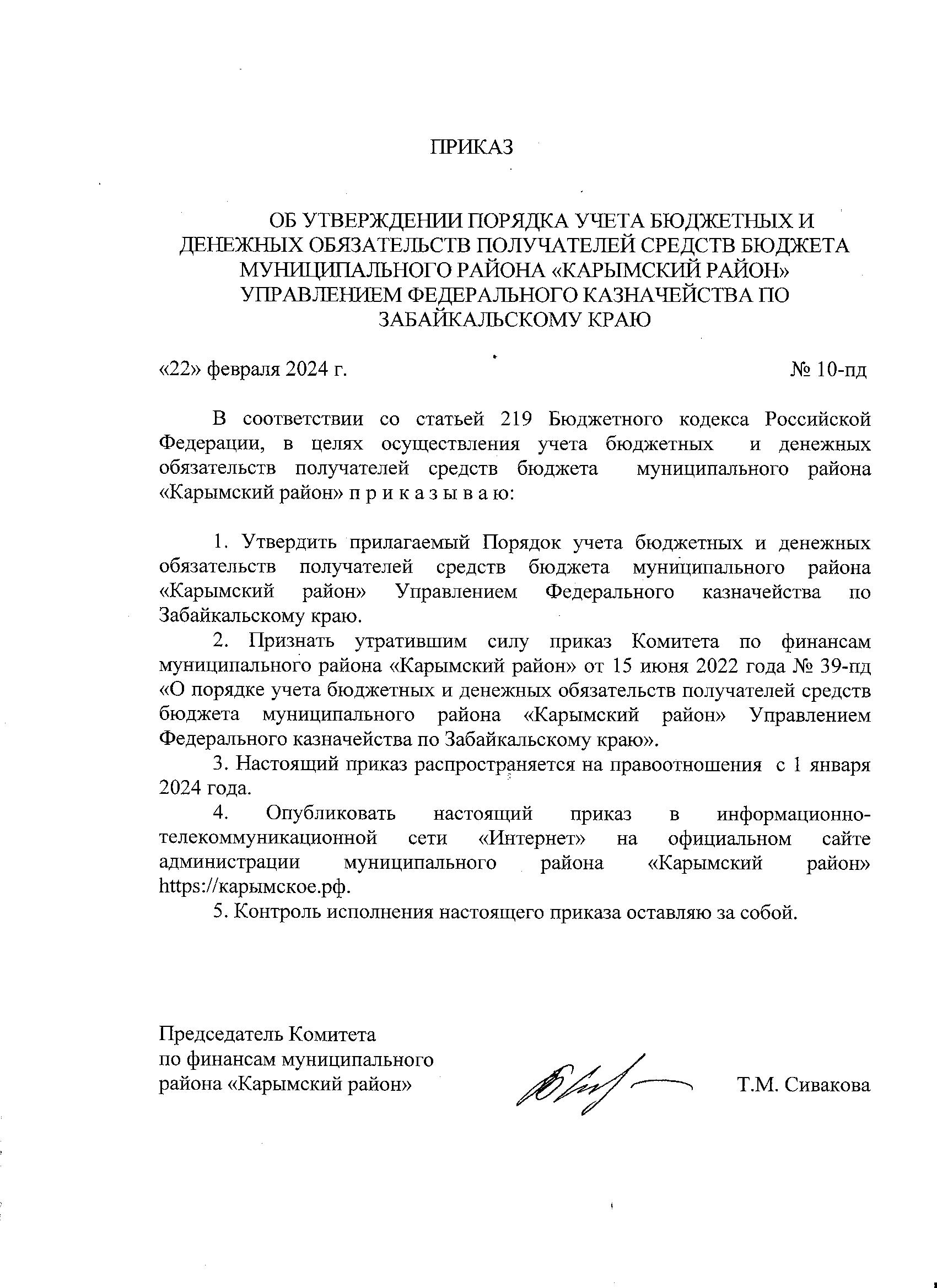 УТВЕРЖДЕНприказом Комитета по финансам муниципальногорайона «Карымский район»от 22 февраля 2024 года № 10-пдПОРЯДОКучета бюджетных и денежных обязательств получателей средствбюджета муниципального района «Карымский район» Управлением Федерального казначейства по Забайкальскому краю1. Общие положения1. Настоящий Порядок устанавливает процедуру исполнения бюджета муниципального района «Карымский район» по расходам в части постановки на учет бюджетных и денежных обязательств получателей средств бюджета муниципального района «Карымский район» и внесения в них изменений Управлением Федерального казначейства по Забайкальскому краю (далее соответственно - Управление, бюджетные  обязательства, денежные обязательства) в целях отражения указанных операций в пределах лимитов бюджетных обязательств на лицевых счетах получателей средств бюджета муниципального района «Карымский район» или лицевых счетах для учета операций по переданным полномочиям получателя бюджетных средств, открытых в установленном порядке в Управлении (далее - соответствующий лицевой счет получателя бюджетных средств).В случае если бюджетные обязательства принимаются в целях осуществления в пользу граждан социальных выплат в виде пособий, компенсаций и других социальных выплат, а также мер социальной поддержки населения, являющихся публичными нормативными обязательствами, постановка на учет бюджетных и денежных обязательств ивнесение в них изменений осуществляется в соответствии с настоящим Порядком в пределах, отраженных на соответствующих лицевых счетах бюджетных ассигнований.2. Постановка на учет бюджетных и денежных обязательств и внесение в них изменений осуществляется в соответствии со Сведениями о бюджетном обязательстве и Сведениями о денежном обязательстве, реквизиты которых установлены в приложениях № 1 и № 2 к настоящему Порядку соответственно.3. Сведения о бюджетном обязательстве и Сведения о денежном обязательстве формируются в форме электронного документа в информационных системах Министерства финансов Забайкальского края и Федерального казначейства (далее - информационная система) и подписываются усиленной квалифицированной электронной подписью (далее - электронная подпись) руководителя или иного лица, уполномоченного действовать в установленном законодательством Российской Федерации порядке (далее - уполномоченное лицо) от имени получателя средств бюджета муниципального района «Карымский район» или в случаях, предусмотренных настоящим Порядком, Управлением в соответствующей информационной системе.Сведения о бюджетном обязательстве и Сведения о денежном обязательстве также могут быть интегрированы в программный комплекс по ведению бюджетного учета финансово-хозяйственной деятельности учреждения.Сведения о бюджетном обязательстве и Сведения о денежном обязательстве, формируются получателем средств бюджета муниципального района «Карымский район» с учетом положений пунктов 7 и 24 настоящего Порядка.4. Сведения о бюджетном обязательстве и Сведения о денежном обязательстве формируются на основании документов, предусмотренных в графах 2 и 3 Перечня документов, на основании которых возникают бюджетные обязательства, и документов, подтверждающих возникновение денежных обязательств, согласно приложению № 3 к настоящему Порядку (далее соответственно - Перечень, документы-основания, документы, подтверждающие возникновение денежных обязательств).Информация, содержащаяся в Сведениях о бюджетном обязательстве и Сведениях о денежном обязательстве, должна соответствовать аналогичной информации, содержащейся в документе-основании и документе, подтверждающем возникновение денежного обязательства.Сведения о бюджетном обязательстве и Сведения о денежном обязательстве формируются с использованием государственной информационной системы «Автоматизированная система управления региональными финансами Забайкальского края» (далее также – ГИС «Региональные финансы», информационная система Министерства финансов Забайкальского края) и передаются через систему удаленного финансового документооборота (СУФД) Федерального казначейства (далее также - СУФД, информационная система Федерального казначейства), где подписываются электронной подписью руководителя или иного лица, уполномоченного действовать от имени получателя средств бюджета муниципального района «Карымский район», за исключением случая формирования Сведений о бюджетном обязательстве и Сведений о денежном обязательстве с использованием единой информационной системы в сфере закупок (далее - единая информационная система) на основании документов-оснований, документов, подтверждающих возникновение денежного обязательства, предусмотренных пунктами 1, 2 Перечня, подлежащих размещению в единой информационной системе, а также 3 Перечня, сведения о которых подлежат включению в определенный законодательством Российской Федерации о контрактной системе в сфере закупок товаров, работ, услуг для обеспечения государственных и муниципальных нужд реестр контрактов, заключенных заказчиками в соответствии с порядком, предусмотренным частью 6 статьи 103 Федерального закона от 5 апреля 2013 года № 44-ФЗ «О контрактной системе в сфере закупок товаров, работ, услуг для обеспечения государственных и муниципальных нужд».5. При отсутствии в информационной системе Федерального казначейства документа-основания (документа, подтверждающего возникновение денежного обязательства) получатель средств бюджета муниципального района «Карымский район» направляет в Управление Сведения о бюджетном обязательстве (Сведения о денежном обязательстве) с приложением копии документа-основания (копии документа, подтверждающего возникновение денежного обязательства), в форме электронной копии указанного документа на бумажном носителе, созданной посредством его сканирования, или копии электронного документа, подтвержденной электронной подписью лица, имеющего право действовать от имени получателя средств бюджета муниципального района «Карымский район».6. При формировании Сведений о бюджетном обязательстве и Сведений о денежном обязательстве применяются справочники, реестры и классификаторы, используемые в информационных системах, в соответствиис настоящим Порядком.2. Постановка на учет бюджетных обязательстви внесение в них изменений7. Сведения о бюджетных обязательствах, возникших на основании документов-оснований, предусмотренных пунктами 1 - 2 Перечня (далее - принимаемые бюджетные обязательства), а также документов-оснований, предусмотренных пунктами 3 – 8 графы 2 Перечня (далее – принятые бюджетные обязательства), формируются в соответствии с настоящим Порядком:1) Управлением:а) в части принятых бюджетных обязательств, возникших на основании документов-оснований, предусмотренных пунктами 5, 6 графы 2 Перечня, одновременно с включением сведений о соответствующем документе- основании в реестр соглашений (договоров) о предоставлении субсидий, бюджетных инвестиций, межбюджетных трансфертов, ведение которого осуществляется в порядке, установленном Министерством финансов Российской Федерации (далее - реестр соглашений);2) Получателем средств бюджета муниципального района «Карымский район»:а) в части принимаемых бюджетных обязательств, возникших на основании документов-оснований, предусмотренных:пунктами 1 и 2 графы 2 Перечня, подлежащих размещению в единой информационной системе, - в течение двух рабочих дней до дня направленияна размещение в единой информационной системе извещения об осуществлении закупки в форме электронного документа или приглашения принять участие в определении поставщика (подрядчика, исполнителя) в форме электронного документа;пунктом 2 графы 2 Перечня, не подлежащих размещению в единой информационной системе, - одновременно с направлением в Управление выписки из приглашения принять участие в определении поставщика (подрядчика, исполнителя) в соответствии с подпунктом «а» пункта 26 Правил осуществления контроля, предусмотренного частями 5 и 5.1 статьи 99 Федерального закона «О контрактной системе в сфере закупок товаров, работ, услуг для обеспечения государственных и муниципальных нужд», утвержденных постановлением Правительства Российской Федерации от 6 августа 2020 года № 1193 (далее - Правила контроля № 1193);б) в части принятых бюджетных обязательств, возникших на основании документов-оснований, предусмотренных:пунктом 3 графы 2 Перечня, сведения о котором подлежат включению в реестр контрактов, - одновременно с направлением в Управление сведений о заключенном муниципальном контракте, подлежащих включению в реестр контрактов в соответствии с Правилами ведения реестра контрактов;пунктом 3 графы 2 Перечня, информация о которых подлежит включению в реестр контрактов, а также предусмотренных пунктом 4 графы 2 Перечня - не позднее трех рабочих дней, следующих за днем заключения муниципального контракта, договора, указанных в названных пунктах графы 2 Перечня; пунктами 7 - 8 графы 2 Перечня в срок, установленный бюджетным законодательством Российской Федерации для представления в установленном порядке получателем средств бюджета муниципального района «Карымский район» - должником информации об источнике образования задолженности и кодах бюджетной классификации Российской Федерации, по которым должны быть произведены расходы бюджета муниципального района «Карымский район» по исполнению исполнительного документа, решения налогового органа о взыскании налога, сбора, страхового взноса, пеней и штрафов, предусматривающее обращение взыскания на средства бюджетов бюджетной системы Российской Федерации (далее - решение налогового органа).8. Для внесения изменений в поставленное на учет бюджетное обязательство (аннулирования неисполненной части бюджетного обязательства) формируются Сведения о бюджетном обязательстве в соответствии с положениями пункта 7 настоящего Порядка с указанием учетного номера бюджетного обязательства, в которое вносится изменение.В случае внесения изменений в бюджетное обязательство, предусматривающих изменение суммы принятого бюджетного обязательства, возникшего на основании документов-оснований, предусмотренных пунктами 3 (сведения о которых подлежат включению в реестр контрактов), 5 Перечня, до внесения изменений в поставленное на учет бюджетное обязательство для осуществления проверки, предусмотренной:абзацем пятым пункта 11 настоящего Порядка - в случае, если документом-основанием предусматривается увеличение суммы принятого бюджетного обязательства по соответствующему коду бюджетной классификации; абзацем девятым пункта 11 настоящего Порядка - в случае, если документом-основанием предусматривается уменьшение суммы принятого бюджетного обязательства по соответствующему коду бюджетной классификации.В случае внесения изменений в поставленное на учет бюджетное обязательство без внесения изменений в документ-основание, предусмотренный пунктами 3 и 4 графы 2 Перечня, получатель средств бюджета муниципального района «Карымский район» формирует Сведения о бюджетном обязательстве не позднее трех рабочих дней, следующих за днем возникновения обстоятельств, требующих внесения изменений в бюджетное обязательство.При формировании Сведений о бюджетном обязательстве получателем средств бюджета муниципального района «Карымский район» в соответствии с абзацем вторым настоящего пункта Управление дополнительно осуществляет проверку, предусмотренную абзацами вторым, третьим и пятым пункта 11 настоящего Порядка.9. В случае внесения изменений в бюджетное обязательство без внесения изменений в документ-основание, а также в связи с внесением изменений в документ-основание, содержащийся в информационных системах Федерального казначейства, указанный документ-основание в Управление повторно не представляется.В случае внесения изменений в бюджетное обязательство в связи с внесением изменений в документ-основание, документ, предусматривающий внесение изменений в документ-основание, направляется получателем средств бюджета муниципального района «Карымский район» в Управление одновременно с формированием Сведений о бюджетном обязательстве.10. При постановке на учет бюджетных обязательств (внесении в них изменений) в соответствии со Сведениями о бюджетном обязательстве, сформированными получателем средств бюджета муниципального района «Карымский район», Управление осуществляет их проверку по следующим направлениям:соответствие информации о бюджетном обязательстве, указанной в Сведениях о бюджетном обязательстве, документам-основаниям, подлежащим представлению получателями средств бюджета муниципального района «Карымский район» в Управление для постановки на учет бюджетных обязательств в соответствии с настоящим Порядком;соответствие информации о бюджетном обязательстве, указанной в Сведениях о бюджетном обязательстве, составу информации, подлежащей включению в Сведения о бюджетном обязательстве в соответствии с приложением № 1 к настоящему Порядку;не превышение суммы бюджетного обязательства по соответствующим кодам классификации расходов бюджета муниципального района «Карымский район» над суммой неиспользованных лимитов бюджетных обязательств (бюджетных ассигнований на исполнение публичных нормативных обязательств), отраженных на соответствующем лицевом счете получателя бюджетных средств, отдельно для текущего финансового года, для первого и для второго года планового периода; соответствие предмета бюджетного обязательства, указанного в Сведениях о бюджетном обязательстве, документе-основании, коду вида (кодам видов) расходов классификации расходов бюджета муниципального района «Карымский район», указанному в Сведениях о бюджетном обязательстве, документе- основании.В случае формирования Сведений о бюджетном обязательстве Управление при постановке на учет бюджетного обязательства (внесении в него изменений), осуществляется проверка по направлению, предусмотренному абзацем четвертым настоящего пункта.При постановке на учет бюджетных обязательств, возникающих на основании документа-основания, предусмотренного пунктом 3 графы 2 Перечня, сведения о котором подлежат включению в реестр контрактов, Управление при проведении проверки, предусмотренной абзацем вторым настоящего пункта, осуществляет проверку соответствия информации, включаемой в Сведения о бюджетном обязательстве, аналогичной информации, подлежащей включению в реестр контрактов, и условиям документа-основания.При постановке на учет бюджетных обязательств, возникающих на основании документов-оснований, предусмотренных пунктом 1, 2 графы 2 Перечня, подлежащих размещению в единой информационной системе, при проведении проверки, предусмотренной абзацем пятым настоящего пункта, Управление осуществляет проверку соответствия информации, включаемой в Сведения о бюджетном обязательстве, аналогичной информации, подлежащей проверке в соответствии с Правилами контроля № 1193.В случае внесения изменений в поставленное на учет бюджетное обязательство, предусматривающих уменьшение суммы принятого бюджетного обязательства, Управление осуществляет проверку не превышения суммы исполнения бюджетного обязательства над изменяемой суммой бюджетного обязательства.В случае аннулирования принимаемого бюджетного обязательства проверка, предусмотренная абзацами вторым, четвертым, пятым настоящего пункта, не осуществляется.11. В случае нарушения или ненадлежащего исполнения обязательств одной из сторон формируются Сведения о бюджетном обязательстве на основании Уведомления об одностороннем расторжении контракта.В Сведения о бюджетном обязательстве, которые были предоставлены и зарегистрированы неоднократно на основании одного и того же документа (дублирование), вносятся изменения на основании письма получателя средств бюджета муниципального района «Карымский район», представленного в форме электронной скан-копии документа, направленного через информационное сообщение в СУФД или на бумажном носителе.Сведения о бюджетном обязательстве могут быть отозваны получателем средств бюджета муниципального района «Карымский район» до момента постановки их на учет в Управлении по письменному запросу, представленному в форме электронной скан-копии документа, направленному в Управление через информационное сообщение в СУФД или на бумажном носителе.12. При проверке Сведений о бюджетном обязательстве по документу- основанию, заключенному (принятому) в целях осуществления капитальных вложений в объекты капитального строительства или объекты недвижимого имущества Управлением осуществляется проверка, предусмотренная пунктом 10 настоящего Порядка по каждому уникальному коду объекта капитального строительства или объекта недвижимого имущества, отраженному на соответствующем лицевом счете получателя бюджетных средств.13. При постановке на учет принимаемого бюджетного обязательства, возникающего на основании документа-основания, предусмотренного пунктами 1, 2 графы 2 Перечня, заключаемого в целях осуществления капитальных вложений в объекты капитального строительства, в дополнение к проверке, предусмотренной пунктом 10 настоящего Порядка, Управление осуществляет проверку наличия в составе документа-основания утвержденной проектной документации на объекты капитального строительства.Проверка, предусмотренная абзацем первым настоящего пункта, не осуществляется при постановке на учет бюджетного обязательства по объектам капитального строительства, в отношении которых в случаях и порядке, установленных законодательством Российской Федерации о контрактной системе в сфере закупок товаров, работ, услуг для обеспечения государственных и муниципальных нужд, заключаются муниципальные контракты, предметами которых являются одновременно подготовка проектной документации и (или) выполнение инженерных изысканий, выполнение работ по строительству, реконструкции объекта капитального строительства.14. При постановке на учет бюджетного обязательства (внесении в него изменений) Управление осуществляет проверку Сведений о бюджетном обязательстве, сформированном на основании документа-основания, предусмотренного пунктом:1, 2 графы 2 Перечня, сформированного с использованием единой информационной системы, - в течение одного рабочего дня, следующего за днем поступления в Управление Сведений о бюджетном обязательстве или документа-основания в соответствии с пунктами 24 и 28 Правил контроля № 1193; 3 графы 2 Перечня, сформированного с использованием единой информационной системы, - в течение трех рабочих дней, следующих за днем поступления в Управление Сведений о бюджетном обязательстве или документа-основания в соответствии с пунктом 15 Правил ведения реестра контрактов;3 Перечня, сформированного без использования единой информационной системы, - в течение пяти рабочих дней, следующих за днем поступления в Управление Сведений о бюджетном обязательстве;2, 4 графы 2 Перечня, сформированного без использования единой информационной системы, - в течение двух рабочих дней, следующих за днем поступления в Управление Сведений о бюджетном обязательстве.15. При формировании Сведений о бюджетном обязательстве с использованием единой информационной системы проверка, предусмотренная абзацами вторым, третьим и пятым пункта 10, пунктами 12, 13 настоящего Порядка, осуществляется в единой информационной системе, в том числе автоматически.16. В случае положительного результата проверки, предусмотренной пунктами 10, 12 - 13 настоящего Порядка, Управление присваивает учетный номер бюджетному обязательству (вносит изменения в бюджетное обязательство) в течение сроков, указанных в абзацах втором - пятом пункта 14 настоящего Порядка, и в день постановки на учет бюджетного обязательства (внесения изменений в бюджетное обязательство), направляет получателю средств бюджета муниципального района «Карымский район» извещение о постановке на учет (изменении) бюджетного обязательства, реквизиты которого установлены в приложении № 12 к настоящему Порядку (далее – Извещение о бюджетном обязательстве).Извещение о бюджетном обязательстве направляется Управлением получателю средств бюджета муниципального района «Карымский район» в форме электронного документа, подписанного электронной подписью уполномоченного лица Управления, - в отношении Сведений о бюджетном обязательстве, представленных в форме электронного документа.Учетный номер бюджетного обязательства является уникальным и не подлежит изменению, в том числе при изменении отдельных реквизитов бюджетного обязательства.Учетный номер бюджетного обязательства имеет следующую структуру, состоящую из девятнадцати разрядов:с 1 по 8 разряд - код получателя средств бюджета муниципального района «Карымский район» по реестру участников бюджетного процесса, а также юридических лиц, не являющихся участниками бюджетного процесса, порядок формирования и ведения которого установлен Министерством финансов Российской Федерации;9 и 10 разряды - последние две цифры года, в котором бюджетное обязательство поставлено на учет;с 11 по 19 разряд - номер бюджетного обязательства, присваиваемый Управлением в рамках одного календарного года.17. Одно поставленное на учет бюджетное обязательство может содержать несколько кодов классификации расходов бюджета муниципального района «Карымский район» и уникальных кодов объектов капитального строительства или объектов недвижимого имущества.18. В случае отрицательного результата проверки Сведений о бюджетном обязательстве на соответствие положениям, предусмотренным абзацами вторым, третьим и пятым и девятым пункта 10, пунктом 12 настоящего Порядка, Управление в сроки, установленные абзацами вторым - пятым пункта 14 настоящего Порядка, направляет получателю средств бюджета муниципального района «Карымский район» уведомление в электронной форме, содержащее информацию, позволяющую идентифицировать документ, не принятый к исполнению, а также содержащее дату и причину отказа, в соответствии с правилами организации и функционирования системы казначейских платежей, установленными Управлением (далее уведомление).19. В случае превышения суммы бюджетного обязательства по соответствующим кодам классификации расходов бюджета муниципального района «Карымский район» над суммой неиспользованных лимитов бюджетных обязательств, отраженных на соответствующем лицевом счете получателя бюджетных средств в валюте Российской Федерации, над суммой неиспользованных лимитов бюджетных обязательств, отраженных на соответствующем лицевом счете, Управление в сроки, установленные абзацами вторым – пятым пункта 14 настоящего Порядка:в отношении Сведений о бюджетных обязательствах, возникших на основании документов-оснований, предусмотренных пунктами 3 - 7 графы 2 Перечня (документов-оснований, предусмотренных пунктами 1 - 7 графы 2 Перечня, источником финансового обеспечения которых являются лимиты бюджетных обязательств по дополнительному бюджетному финансированию), - присваивает учетный номер бюджетному обязательству (вносит в него изменения) и в день постановки на учет бюджетного обязательства (внесения в него изменений) направляет:получателю средств бюджета муниципального района «Карымский район» Извещение о бюджетном обязательстве;получателю средств бюджета муниципального района «Карымский район» и главному распорядителю средств бюджета муниципального района «Карымский район», в ведении которого находится получатель средств бюджета муниципального района «Карымский район», Уведомление о превышении принятым бюджетным обязательством неиспользованных лимитов бюджетных обязательств, реквизиты которого установлены в приложении № 4 к настоящему Порядку (далее - Уведомление о превышении).В случае превышения в течение текущего финансового года суммы поставленного на учет бюджетного обязательства, возникшего на основании документа-основания, связанного с осуществлением капитальных вложений, по уникальному коду объекта капитального строительства или объекта недвижимого имущества, отраженному на лицевом счете получателя бюджетных средств, над суммой неиспользованных лимитов бюджетных обязательств по коду бюджетной классификации расходов бюджета муниципального района «Карымский район», детализированному по соответствующему уникальному коду объекта капитального строительства или объекта недвижимого имущества, Управление направляет главному распорядителю средств бюджета муниципального района «Карымский район» и получателю средств бюджета муниципального района «Карымский район» Уведомление о превышении не позднее рабочего дня, следующего за днем образования превышения.20. В бюджетные обязательства, поставленные на учет до начала текущего финансового года, исполнение которых осуществляется в текущем финансовом году, вносятся изменения Управлением в соответствии с пунктом 8 настоящего Порядка в первый рабочий день текущего финансового года:в отношении бюджетных обязательств, возникших на основании документов-оснований, предусмотренных пунктами 1 - 2, 5 графы 2 Перечня, - на сумму неисполненного на конец отчетного финансового года бюджетного обязательства и сумму, предусмотренную на плановый период (при наличии);в отношении бюджетных обязательств, возникших на основании документов-оснований, предусмотренных пунктами 5, 6 графы 2 Перечня, - на сумму, предусмотренную на плановый период (при наличии).В бюджетные обязательства, в которые внесены изменения в соответствии с настоящим пунктом, получателем средств бюджета муниципального района «Карымский район» вносятся изменения в части уточнения срока исполнения, графика оплаты бюджетного обязательства, а также, при необходимости, в части кодов бюджетной классификации Российской Федерации в соответствии с пунктом 8 настоящего Порядка не позднее первого рабочего дня апреля текущего финансового года.Внесение в бюджетные обязательства изменений, предусмотренных абзацем четвертым настоящего пункта, в части кодов бюджетной классификации Российской Федерации по документам-основаниям, предусмотренным пунктом 3 графы 2 Перечня, осуществляется получателем средств бюджета муниципального района «Карымский район» не позднее первого февраля текущего финансового года.Управление в случае отрицательного результата проверки Сведений о бюджетном обязательстве, сформированных по бюджетным обязательствам, предусмотренным настоящим пунктом, на соответствие положениям абзаца четвертого пункта 10 настоящего Порядка, направляет для сведения главному распорядителю средств бюджета муниципального района «Карымский район», в ведении которого находится получатель средств бюджета муниципального района «Карымский район», Уведомление о превышении не позднее следующего рабочего дня после дня совершения операций, предусмотренных настоящим пунктом.В случае если по состоянию на первый рабочий день апреля текущего финансового года бюджетные обязательства, указанные в абзаце первом настоящего пункта, превышают неиспользованные лимиты бюджетных обязательств, отраженные на соответствующем лицевом счете получателя бюджетных средств, Управление направляет главному распорядителю средств бюджета муниципального района «Карымский район», в ведении которого находится получатель средств бюджета муниципального района «Карымский район», и получателю средств бюджета муниципального района «Карымский район» Уведомление о превышении в течение первого рабочего дня апреля текущего финансового года.21. В случае ликвидации, реорганизации получателя средств бюджета муниципального района «Карымский район» либо изменения типа казенного учреждения не позднее пяти рабочих дней со дня, следующего за днем отзыва с соответствующего лицевого счета получателя бюджетных средств неиспользованных лимитов бюджетных обязательств (бюджетных ассигнований на исполнение публичных нормативных обязательств) Управлением вносятся изменения в ранее учтенные бюджетные обязательства получателя средств бюджета муниципального района «Карымский район» в части аннулирования соответствующих неисполненных бюджетных обязательств.3. Учет бюджетных обязательств по исполнительнымдокументам, решениям налоговых органов22. В случае если Управлением ранее было учтено бюджетное обязательство, по которому представлен исполнительный документ, решение налогового органа, то одновременно со Сведениями о бюджетном обязательстве, сформированными в соответствии с исполнительным документом, решением налогового органа, формируются Сведения о бюджетном обязательстве, содержащие уточненную информацию о ранее учтенном бюджетном обязательстве, уменьшенном на сумму, указанную в исполнительном документе, решении налогового органа.23. Основанием для внесения изменений в ранее поставленное на учет бюджетное обязательство по исполнительному документу, решению налогового органа являются Сведения о бюджетном обязательстве, содержащие уточненную информацию о кодах бюджетной классификации Российской Федерации, по которым должен быть исполнен исполнительный документ, решение налогового органа, или информацию о документе, подтверждающем исполнение исполнительного документа, решения налогового органа, документе об отсрочке, о рассрочке или об отложении исполнения судебных актов либо документе, отменяющем или приостанавливающем исполнение судебного акта, на основании которого выдан исполнительный документ, документе об отсрочке или рассрочке уплаты налога, сбора, пеней, штрафов, или ином документе с приложением копий предусмотренных настоящим пунктом документов в форме электронных копий документов на бумажном носителе, созданных посредством их сканирования, или копии электронных документов, подтвержденных электронной подписью лица, имеющего право действовать от имени получателя средств бюджета муниципального района «Карымский район».4. Постановка на учет денежных обязательстви внесение в них изменений24. Сведения о денежных обязательствах по принятым бюджетным обязательствам формируются Управлением в срок, установленный для оплаты денежного обязательства в соответствии с порядком санкционирования оплаты денежных обязательств получателей средств бюджета муниципального района «Карымский район», установленном Комитетом по финансам муниципального района «Карымский район» (далее - порядок санкционирования) за исключением случаев, указанных в абзацах третьем - седьмом настоящего пункта.Сведения о денежных обязательствах формируются получателем средств бюджета муниципального района «Карымский район» не позднее рабочего дня, следующего за днем возникновения денежного обязательства, в случае: исполнения денежного обязательства неоднократно (в том числе с учетом ранее произведенных платежей, требующих подтверждения), за исключением случаев возникновения денежного обязательства на основании казначейского обеспечения обязательств; подтверждения поставки товаров, выполнения работ, оказания услуг по ранее произведенным платежам, требующим подтверждения, в том числе по платежам, требующим подтверждения, произведенным в размере 100 процентов от суммы бюджетного обязательства;исполнения денежного обязательства, возникшего на основании документа о приемке поставленного товара, выполненной работы (ее результатов, в том числе этапа), оказанной услуги (далее - документ о приемке) из единой информационной системы, одним распоряжением, сумма которого равна сумме денежного обязательства, подлежащего постановке на учет (за исключением случая возникновения денежного обязательства на основании документа о приемке по соответствующему муниципальному контракту, сформированного и подписанного без использования единой информационной системы, формирование Сведений о денежном обязательстве по которому осуществляется не позднее рабочего дня, следующего за днем проведения проверки на соответствие информации, включаемой в Сведения о денежном обязательстве, аналогичной информации в реестре контрактов);исполнения денежного обязательства в период, превышающий срок, установленный для оплаты денежного обязательства в соответствии с требованиями порядка санкционирования;исполнения денежного обязательства, возникшего на основании акта сверки взаимных расчетов, решения суда о расторжении муниципального контракта (договора), уведомления об одностороннем отказе от исполнения муниципального контракта по истечении 30 дней со дня его размещения муниципальным заказчиком в реестре контрактов, в рамках полностью оплаченного в отчетном финансовом году бюджетного обязательства, возникшего в соответствии с пунктами 3 и 4 графы 2 Перечня.25. В случае если в рамках принятых бюджетных обязательств ранее поставлены на учет денежные обязательства по платежам, требующим подтверждения (с признаком платежа, требующего подтверждения - «Да»), поставка товаров, выполнение работ, оказание услуг по которым не подтверждена, постановка на учет денежных обязательств на перечисление последующих платежей по таким бюджетным обязательствам не осуществляется, если иной порядок расчетов по такому денежному обязательству не предусмотрен законодательством Российской Федерации.26. Управление не позднее следующего рабочего дня со дня представления получателем средств бюджета муниципального района «Карымский район» Сведений о денежном обязательстве осуществляет их проверку на соответствие информации, указанной в Сведениях о денежном обязательстве: информации по соответствующему бюджетному обязательству, учтенному на соответствующем лицевом счете получателя бюджетных средств;информации, подлежащей включению в Сведения о денежном обязательстве в соответствии с приложением № 2 к настоящему Порядку;информации по соответствующему документу-основанию, документу, подтверждающему возникновение денежного обязательства, подлежащим представлению получателями средств бюджета муниципального района «Карымский район» в Управление для постановки на учет денежных обязательств в соответствии с настоящим Порядком.В случае исполнения бюджетного обязательства, содержащего более одного кода классификации расходов бюджета муниципального района «Карымский район», Управление проводит проверку соответствия предмета документа, подтверждающего возникновение денежного обязательства, указанного в Сведениях о денежном обязательстве, и документе, подтверждающем возникновение денежного обязательства, коду вида (кодам видов) расходов классификации расходов бюджета муниципального района «Карымский район».При формировании Сведений о денежном обязательстве на основании документа, подтверждающего возникновение денежного обязательства, предусмотренного пунктом 3 графы 2 Перечня, сформированного и подписанного без использования единой информационной системы, проверка, предусмотренная абзацем четвертым настоящего пункта, осуществляется одновременно с проверкой соответствия информации, включаемой в Сведения о денежном обязательстве, аналогичной информации в реестре контрактов. При формировании Сведений о денежном обязательстве с использованием единой информационной системы проверка, предусмотренная настоящим пунктом, осуществляется в единой информационной системе, в том числе автоматически.27. В случае положительного результата проверки Сведений денежном обязательстве Управление присваивает учетный номер денежному обязательству (вносит в него изменения) и в день постановки на учет денежного обязательства (внесения изменений в денежное обязательство) направляет получателю средств бюджета муниципального района «Карымский район» извещение о постановке на учет (изменении) денежного обязательства в Управлении, реквизиты которого установлены приложением № 13 к настоящему Порядку (далее - Извещение о денежном обязательстве).Извещение о денежном обязательстве направляется получателю средств бюджета муниципального района «Карымский район» в форме электронного документа, подписанного электронной подписью уполномоченного лица Управления, - в отношении Сведений о денежном обязательстве, представленных в форме электронного документа.Учетный номер денежного обязательства является уникальным и не подлежит изменению, в том числе при изменении отдельных реквизитов денежного обязательства.Учетный номер денежного обязательства имеет следующую структуру, состоящую из двадцати пяти разрядов:с 1 по 19 разряд - учетный номер соответствующего бюджетного обязательства;с 20 по 25 разряд - порядковый номер денежного обязательства.Сведения о денежном обязательстве могут быть отозваны получателем средств бюджета муниципального района «Карымский район» до момента постановки их на учет в Управлении по письменному запросу, представленному в Управление в форме электронной скан-копии документа, направленному через информационное сообщение СУФД или на бумажном носителе.28. В случае отрицательного результата проверки Сведений о денежном обязательстве Управление в день осуществления проверки:в отношении Сведений о денежных обязательствах, сформированных Управлением, направляет получателю средств бюджета муниципального района «Карымский район» уведомление в электронной форме, содержащее информацию, позволяющую идентифицировать Сведение о денежном обязательстве, не принятое к исполнению, а также содержащее дату и причину отказа;в отношении Сведений о денежных обязательствах, сформированных получателем средств бюджета муниципального района «Карымский район», возвращает получателю средств бюджета муниципального района «Карымский район» копию представленных на бумажном носителе Сведений о денежном обязательстве с проставлением даты отказа, должности сотрудника Управления, его подписи, расшифровки подписи с указанием инициалов и фамилии, причины отказа;направляет получателю средств бюджета муниципального района «Карымский район» уведомление в электронном виде, если Сведения о денежном обязательстве представлялись в форме электронного документа.29. Неисполненная часть денежного обязательства, в том числе денежного обязательства, поставка товаров, выполнение работ, оказание услуг по которому не подтверждены, принятого на учет в отчетном финансовом году в соответствии с бюджетным обязательством, указанным в пункте 20 настоящего Порядка, подлежит учету в текущем финансовом году на основании Сведений о денежном обязательстве, сформированных Управлением.30. В случае если коды бюджетной классификации Российской Федерации, по которым Управлением учтены денежные обязательства отчетного финансового года, в текущем финансовом году являются несуществующими (недействующими), получатель средств бюджета муниципального района «Карымский район» уточняет указанные коды бюджетной классификации Российской Федерации в порядке и в срок, предусмотренные пунктом 20 настоящего Порядка.5. Представление информации о бюджетных и денежных обязательствах, учтенных в Управлении31. Информация о бюджетных и денежных обязательствах предоставляется:Управлением посредством предоставления информации о поставленных на учет бюджетных и денежных обязательствах (внесении в них изменений) и их исполнении (в том числе в форме электронного документа, а также посредством обеспечения возможности формирования в соответствующей информационной системе отчетности, предусмотренной пунктом 33 настоящего Порядка);Управлением в виде документов, определенных пунктом 33 настоящего Порядка, по запросам Комитета по финансам муниципального района «Карымский район», иных органов местного самоуправления, главных распорядителей средств бюджета муниципального района «Карымский район», получателей средств бюджета муниципального района «Карымский район» с учетом положений пункта 32 настоящего Порядка.32. Информация о бюджетных и денежных обязательствахпредоставляется:Комитету по финансам муниципального района «Карымский район» - по всем бюджетным и денежным обязательствам; главным распорядителям средств бюджета муниципального района «Карымский район»- в части бюджетных и денежных обязательств подведомственных им получателей средств бюджета муниципального района «Карымский район»;получателям средств бюджета муниципального района «Карымский район» - в части бюджетных и денежных обязательств соответствующего получателя средств бюджета муниципального района «Карымский район»;иным органам местного самоуправления муниципального района «Карымский район» - в рамках их полномочий, установленных муниципальными правовыми актами муниципального района «Карымский район».Информация о бюджетных и денежных обязательствах предоставляется Комитету по финансам муниципального района «Карымский район» ежемесячно.33. Информация о бюджетных и денежных обязательствах предоставляется в соответствии со следующими положениями:1) по запросу Комитета по финансам муниципального района «Карымский район» либо иного органа местного самоуправления муниципального района «Карымский район», уполномоченного в соответствии с муниципальными правовыми актами муниципального района «Карымский район», на получение такой информации, Управление представляет с указанными в запросе детализацией и группировкой показателей:а) информацию о принятых на учет_________________ обязательствах,(бюджетных, денежных) реквизиты которой установлены приложением № 6 к настоящему Порядку (далее - Информация о принятых на учет обязательствах), сформированную по состоянию на соответствующую дату;б) информацию об исполнении ______________ обязательств, (бюджетных, денежных) реквизиты которой установлены приложением № 7 к настоящему Порядку (далее - Информация об исполнении обязательств), сформированную на дату, указанную в запросе;в) информацию об исполнении__________________ обязательств, (бюджетных, денежных) принятых в целях осуществления капитальных вложений (реализации мероприятий по информатизации), реквизиты которой установлены приложением № 8 к настоящему Порядку (далее - Информация об исполнении обязательств, принятых в целях осуществления капитальныхвложений (реализации мероприятий по информатизации), сформированнуюна дату, указанную в запросе;2) по запросу главного распорядителя средств бюджета муниципального района «Карымский район» Управление представляет с указанными в запросе детализацией и группировкой показателей:а) информацию о принятых на учет обязательствах по находящимся в ведении главного распорядителя средств бюджета муниципального района «Карымский район» получателям средств бюджета муниципального района «Карымский район», сформированную нарастающим итогом с начала текущего финансового года по состоянию на соответствующую дату;б) информацию об исполнении обязательств по капитальным вложениям (мероприятиям по информатизации) по находящимся в ведении главного распорядителя средств бюджета муниципального района «Карымский район» получателям средств бюджета муниципального района «Карымский район»;3) по запросу получателя средств бюджета муниципального района «Карымский район» Управление представляет Справку об исполнении принятых на учет обязательств (бюджетных, денежных) (далее - Справка об исполнении обязательств), реквизиты которой установлены приложением № 5 к настоящему Порядку.Справка об исполнении обязательств формируется по состоянию на 1-е число каждого месяца и по состоянию на дату, указанную в запросе получателя средств бюджета муниципального района «Карымский район», нарастающим итогом с 1 января текущего финансового года и содержит информацию об исполнении бюджетных обязательств, поставленных на учет в Управлении на основании Сведений о бюджетном обязательстве;4) по запросу получателя средств бюджета муниципального района «Карымский район» Управление по месту обслуживания получателя средств бюджета муниципального района «Карымский район» формирует Справку о неисполненных в отчетном финансовом году бюджетных обязательствах по муниципальным контрактам на поставку товаров, выполнение работ, оказание услуг и соглашениям (нормативным правовым актам) о предоставлении субсидий юридическим лицам, реквизиты которой установлены приложением № 9 к настоящему Порядку (далее - Справка о неисполненных бюджетных обязательствах).Справка о неисполненных бюджетных обязательствах формируется по состоянию на 1 января текущего финансового года в разрезе кодов бюджетной классификации Российской Федерации, уникальных кодов объектов капитального строительства или объектов недвижимого имущества и содержит информацию о неисполненных бюджетных обязательствах, возникших из муниципальных контрактов, договоров, соглашений (нормативных правовых актов) о предоставлении субсидий юридическим лицам, поставленных на учет в Управлении на основании Сведений о бюджетных обязательствах и подлежавших в соответствии с условиями этих муниципальных контрактов, договоров, соглашений (нормативных правовых актов) о предоставлении субсидий юридическим лицам, оплате вотчетном финансовом году, а также о неиспользованных на начало очередного финансового года остатках лимитов бюджетных обязательств наисполнение указанных муниципальных контрактов, договоров, соглашений (нормативных правовых актов) о предоставлении субсидий юридическим лицам.Главные распорядители средств бюджета муниципального района «Карымский район» не позднее пятого рабочего дня февраля текущего финансового года представляют в Управление для подтверждения Информацию об объеме неиспользованных на начало очередного финансового года лимитов бюджетных обязательств, в пределах которого могут быть увеличены бюджетные ассигнования на оплату муниципальных контрактов на поставку товаров, выполнение работ, оказание услуг, а также соглашений (нормативных правовых актов) о предоставлении субсидий юридическим лицам, реквизиты которой установлены приложением № 10 к настоящему Порядку (далее - Информация об объеме лимитов бюджетных обязательств). Управление в течение двух рабочих дней после дня предоставления главным распорядителем средств бюджета муниципального района «Карымский район» Информации об объеме лимитов бюджетных обязательств проверяет указанную информацию на не превышение суммы, на которую в текущем финансовом году могут быть увеличены бюджетные ассигнования главному распорядителю средств бюджета муниципального района «Карымский район» на оплату муниципальных контрактов, договоров, соглашений (нормативных правовых актов) о предоставлении субсидий юридическим лицам, над соответствующей суммой, указанной в сводной Справке о неисполненных бюджетных обязательствах по соответствующему коду бюджетной классификации расходов бюджета муниципального района «Карымский район», сформированной Управлением по указанному главному распорядителю средств бюджета муниципального района «Карымский район».Если Информация об объеме лимитов бюджетных обязательств не соответствует требованиям подпункта 4 пункта 33 настоящего Порядка, Управление не позднее двух рабочих дней после дня представления Информации об объеме лимитов бюджетных обязательств главным распорядителем средств бюджета муниципального района «Карымский район» направляет главному распорядителю средств бюджета муниципального района «Карымский район» уведомление, в котором указывается причина возврата Информации о неисполненных бюджетных обязательствах;5) не позднее второго рабочего дня текущего финансового года Управление представляет в Комитет по финансам муниципального района «Карымский район» и главным распорядителям средств бюджета муниципального района «Карымский район» Справку о неисполненных в отчетном финансовом году бюджетных обязательствах, возникших из муниципальных контрактов, заключенных в целях осуществления капитальных вложений в объекты капитального строительства или объекты недвижимого имущества, реквизиты которой установлены приложением № 11 к настоящему Порядку (далее – Справка о неисполненных бюджетных обязательствах по капитальным вложениям).Порядок формирования Справки о неисполненных бюджетных обязательствах по капитальным вложениям аналогичен порядку формирования Справки о неисполненных бюджетных обязательствах, указанному в подпункте 4 пункта 33 настоящего Порядка.ПРИЛОЖЕНИЕ № 1                 к Порядку учета бюджетных и денежных обязательств получателейсредств бюджета муниципального района «Карымский район»                  Управлением Федерального казначейства по Забайкальскому краюРЕКВИЗИТЫСведений о бюджетном обязательствеЕдиница измерения: руб.(с точностью до второго десятичного знака)ПРИЛОЖЕНИЕ № 2                 к Порядку учета бюджетных и денежных обязательств получателейсредств бюджета муниципального района «Карымский район»                  Управлением Федерального казначейства по Забайкальскому краюРЕКВИЗИТЫСведений о денежном обязательствеЕдиница измерения: руб.(с точностью до второго десятичного знака)ПРИЛОЖЕНИЕ № 3                к Порядку учета бюджетных и денежных обязательств получателейсредств бюджета муниципального района «Карымский район»Управлением Федерального казначейства по Забайкальскому краюПЕРЕЧЕНЬдокументов, на основании которых возникают бюджетныеобязательства получателей средств бюджета муниципального района «Карымский район» и документов, подтверждающих возникновение денежных обязательств получателей средств бюджета муниципального района «Карымский район»ПРИЛОЖЕНИЕ № 4                 к Порядку учета бюджетных и денежных обязательств получателейсредств бюджета муниципального района «Карымский район»                  Управлением Федерального казначейства по Забайкальскому краюРЕКВИЗИТЫУведомления о превышении принятым бюджетным обязательствомнеиспользованных лимитов бюджетных обязательствЕдиница измерения: руб(с точностью до второго десятичного знака)ПРИЛОЖЕНИЕ № 5                 к Порядку учета бюджетных и денежных обязательств получателейсредств бюджета муниципального района «Карымский район»                  Управлением Федерального казначейства по Забайкальскому краюРЕКВИЗИТЫотчетного документа Справка об исполнении принятых на учет_______________________________обязательств                                 (бюджетных, денежных)Единица измерения: руб.(с точностью до второго десятичного знака)___________________________________ Периодичность: месячнаяПРИЛОЖЕНИЕ № 6                 к Порядку учета бюджетных и денежных обязательств получателейсредств бюджета муниципального района «Карымский район»                  Управлением Федерального казначейства по Забайкальскому краюРЕКВИЗИТЫотчетного документа Информация о принятых на учет_______________________________обязательств                                 (бюджетных, денежных)Единица измерения: руб.(с точностью до второго десятичного знака)___________________________________ Периодичность: месячнаяПРИЛОЖЕНИЕ № 7к Порядку учета бюджетных и денежных обязательств получателейсредств бюджета муниципального района «Карымский район»Управлением Федерального казначейства по Забайкальскому краюРЕКВИЗИТЫотчетного документа Информация об исполнении_______________________________обязательств                                  (бюджетных, денежных)Единица измерения: руб.(с точностью до второго десятичного знака)___________________________________ Периодичность: месячнаяПРИЛОЖЕНИЕ № 8                 к Порядку учета бюджетных и денежных обязательств получателейсредств бюджета муниципального района «Карымский район»                  Управлением Федерального казначейства по Забайкальскому краюРЕКВИЗИТЫотчетного документа Информация об исполнении________________________________________________ обязательств,(бюджетных, денежных)принятых в целях осуществления капитальных вложенийЕдиница измерения: руб.(с точностью до второго десятичного знака)___________________________________ Периодичность: месячнаяПРИЛОЖЕНИЕ № 9                 к Порядку учета бюджетных и денежных обязательств получателейсредств бюджета муниципального района «Карымский район»                  Управлением Федерального казначейства по Забайкальскому краюРЕКВИЗИТЫотчетного документа Справка о неисполненных в отчетном финансовомгоду бюджетных обязательствах по муниципальным контрактам напоставку товаров, выполнение работ, оказание услуг и соглашениям(нормативным правовым актам) о предоставлении субсидийюридическим лицамЕдиница измерения: руб.(с точностью до второго десятичного знака)____________________________________ Периодичность: годоваяПРИЛОЖЕНИЕ № 10                 к Порядку учета бюджетных и денежных обязательств получателейсредств бюджета муниципального района «Карымский район»               Управлением Федерального казначейства по Забайкальскому краюРЕКВИЗИТЫотчетного документа Информация об объеме неиспользованных наначало очередного финансового года лимитов бюджетных обязательств,в пределах которых могут быть увеличены бюджетные ассигнования наоплату муниципальных контрактов на поставку товаров, выполнениеработ, оказание услуг, а также соглашений (нормативных правовыхактов) о предоставлении субсидий юридическим лицамЕдиница измерения: руб.(с точностью до второго десятичного знака)ПРИЛОЖЕНИЕ № 11                 к Порядку учета бюджетных и денежных обязательств получателейсредств бюджета муниципального района «Карымский район»                  Управлением Федерального казначейства по Забайкальскому краюРЕКВИЗИТЫотчетного документа Справка о неисполненных в отчетном финансовомгоду бюджетных обязательствах, возникших из муниципальныхконтрактов, заключенных в целях осуществления капитальныхвложений в объекты муниципальной собственности или объектынедвижимого имуществаЕдиница измерения: руб.(с точностью до второго десятичного знака)____________________________________ Периодичность: годоваяПРИЛОЖЕНИЕ № 12                 к Порядку учета бюджетных и денежных обязательств получателейсредств бюджета муниципального района «Карымский район»                  Управлением Федерального казначейства по Забайкальскому краюРЕКВИЗИТЫизвещения о постановке на учет (изменении) бюджетногообязательства в Управлении Федерального казначейства поЗабайкальскому краюЕдиница измерения: руб.(с точностью до второго десятичного знака)                                                                                               ПРИЛОЖЕНИЕ № 13                 к Порядку учета бюджетных и денежных обязательств получателейсредств бюджета муниципального района «Карымский район»                  Управлением Федерального казначейства по Забайкальскому краюРЕКВИЗИТЫизвещения о постановке на учет (изменении) денежногообязательства в Управлении Федерального казначейства поЗабайкальскому краюЕдиница измерения: руб.(с точностью до второго десятичного знака)Наименование реквизита Правила формирования (заполнения) реквизита121. Номер сведений оБюджетном обязательствеполучателя средств бюджета (далее -соответственно Сведенияо бюджетном обязательстве, бюджетноеобязательство)Указывается порядковый номер Сведений обюджетном обязательстве. При представлении Сведений о бюджетном обязательстве в форме электронного документа в информационных системах Министерства финансов Забайкальского края и УправленияФедерального казначейства по Забайкальскомукраю (далее - информационные системы) номер Сведений о бюджетном обязательствеприсваивается автоматически  информационных системах.2. Учетный номербюджетногообязательстваУказывается при внесении изменений в поставленное на учет бюджетное обязательство. Указывается учетный номер бюджетного обязательства, в которое вносятся изменения, присвоенный ему при постановке на учет. При представлении Сведений о бюджетном обязательстве в форме электронного документа в информационной системе учетный номер бюджетного обязательства заполняется путемвыбора соответствующего значения из полного перечня учетных номеров бюджетных обязательств.3. Дата формированияСведений о бюджетномобязательствеУказывается дата подписания Сведений о бюджетном обязательстве получателем бюджетных средств муниципального района «Карымский район». При формировании Сведений о бюджетном обязательстве в форме электронного документа в информационных системах дата Сведений о бюджетном обязательстве формируется автоматически после подписания документа электронной подписью.4. Тип бюджетногообязательстваУказывается код типа бюджетного обязательства, исходя из следующего:1 - закупка, если бюджетное обязательство связано с закупкой товаров, работ, услуг в текущем финансовом году;2 - прочее, если бюджетное обязательство не связано с закупкой товаров, работ, услуг или если бюджетное обязательство возникло в связи с закупкой товаров, работ, услуг прошлых лет.5. Информация о получателе бюджетных средств5. Информация о получателе бюджетных средств5.1. Получательбюджетных средствУказывается наименование получателя средств бюджета муниципального района «Карымский район», соответствующее реестровой записи реестра участников бюджетного процесса, а также юридических лиц, не являющихся участниками бюджетного процесса (далее - Сводный реестр). При представлении Сведений о бюджетном обязательстве в форме электронного документа в информационных системах заполняется автоматически после авторизации и идентификации получателя средств бюджета муниципального района «Карымский район» в информационной системе.5.2. НаименованиебюджетаУказывается наименование бюджета - «бюджет муниципального района «Карымский район».При представлении Сведений о бюджетном обязательстве в форме электронного документа в информационных системах заполняется автоматически.5.3. Код по ОКТМОУказывается код по Общероссийскому классификатору территорий муниципальныхобразований Управления Федеральногоказначейства по Забайкальскому краю, Комитета по финансам муниципального района «Карымский район».5.4. Финансовый органУказывается финансовый орган - муниципального района «Карымский район».При представлении Сведений о бюджетном обязательстве в форме электронного документа в информационных системах заполняетсяавтоматически.5.5. Код по ОКПОУказывается код финансового органа - поОбщероссийскому классификатору предприятий и организаций.5.6. Код получателябюджетных средств поСводному рееструУказывается уникальный код организации по Сводному реестру (далее - код по Сводному реестру) получателя средств бюджета муниципального района «Карымский район» в соответствии со Сводным реестром.5.7. Наименованиеглавного распорядителябюджетных средствУказывается наименование главного распорядителя средств бюджета муниципального района «Карымский район» в соответствии со Сводным реестром.5.8. Глава по БКУказывается код главы главного распорядителясредств бюджета муниципального района «Карымский район» по бюджетной классификации Российской Федерации.5.9. Наименованиеоргана ФедеральногоказначействаУказывается наименование органа Федерального казначейства, в котором получателю средств бюджета муниципального района «Карымский район» открыт лицевойсчет получателя бюджетных средств (лицевойсчет для учета операций по переданным полномочиям получателя бюджетных средств), на котором подлежат отражению операции по учету и исполнению соответствующего бюджетного обязательства (далее - соответствующий лицевой счет получателя бюджетных средств).5.10. Код органаФедеральногоказначейства (КОФК)Указывается код органа Федеральногоказначейства, в котором открыт соответствующий лицевой счет получателя бюджетных средств.5.11. Номер лицевогосчета получателябюджетных средствУказывается номер соответствующего лицевого счета получателя бюджетных средств.6. Реквизиты документа, являющегося основанием для принятия на учетбюджетного обязательства (далее - документ-основание)6. Реквизиты документа, являющегося основанием для принятия на учетбюджетного обязательства (далее - документ-основание)6.1. Вид документа-основанияУказывается один из следующих видов документов: «контракт», «договор», «соглашение», «нормативный правовой акт»,«исполнительный документ», «решение налогового органа», «извещение об осуществлении закупки», «приглашение принять участие в определении поставщика (подрядчика, исполнителя)», «проект контракта», «иное основание».6.2. Наименованиенормативного правовогоактаПри заполнении в пункте 6.1 настоящейинформации вида документа «нормативный правовой акт» указывается наименование нормативного правового акта.6.3. Номер документа-основанияУказывается номер документа-основания (при наличии).6.4. Дата документа-основанияУказывается дата заключения (принятия) документа-основания, дата выдачи исполнительного документа, решения налогового органа.6.5. Срок исполненияУказывается дата завершения исполнения обязательств по документу-основанию (приналичии в документе-основании) (кроме обязательств, возникших из исполнительного документа и решения налогового органа).6.6. Предмет подокументу-основаниюУказывается предмет по документу-основанию.При заполнении в пункте 6.1 настоящей информации вида документа «контракт»,«договор», «извещение об осуществлениизакупки», «приглашение принять участие в определении поставщика (подрядчика,исполнителя)», «проект контракта» указывается наименование(я) объекта закупки (поставляемых товаров, выполняемых работ, оказываемых услуг), указанное(ые) в контракте (договоре), «извещении об осуществлении закупки», «приглашении принять участие в определении поставщика (подрядчика, исполнителя)», «проекте контракта». При заполнении в пункте 6.1 настоящей информации вида документа «соглашение» или «нормативный правовой акт» указывается наименование(я) цели(ей) предоставления, целевого направления, направления(ий) расходования субсидии, бюджетных инвестиций, межбюджетного трансферта или средств.6.7. ПризнакказначейскогосопровожденияУказывается признак казначейского сопровождения «Да», - в случае осуществленияУправлением Федерального казначейства поЗабайкальскому краю в соответствии с законодательством Российской Федерацииказначейского сопровождения средств, представляемых в соответствии с документом-основанием. В остальных случаях не заполняется.6.8. ИдентификаторУказывается идентификатор документа основания при заполнении «Да» в пункте 6.7 (при наличии). При не заполнении пункта 6.7 идентификатор указывается при наличии.6.9. Уникальный номерреестровой записи в реестре контрактовУказывается уникальный номер реестровой записи в установленной законодательствомРоссийской Федерации о контрактной системе в сфере закупок товаров, работ, услуг для обеспечения государственных и муниципальных  нужд порядке реестре контрактов (далее – реестр контрактов).Не заполняется при постановке на учетбюджетного обязательства, сведения о которомнаправляются в Федеральное казначейство ранее либо одновременно с информацией омуниципальном контракте для ее первичного включения в реестр контрактов.6.10. Сумма в валютеобязательстваУказывается сумма бюджетного обязательства в соответствии с документом-основанием в единицах валюты, в которой принято бюджетное обязательство, с точностью до второго знака после запятой.В случае, если документом-основанием сумма не определена, указывается сумма, рассчитанная получателем средств бюджета муниципального района «Карымский район», с приложением соответствующего расчета.В случае, если документ-основаниепредусматривает возникновение обязательства перед несколькими контрагентами, то указывается сумма бюджетного обязательства в соответствии с документом основанием в единицах валюты, в которой принято бюджетное обязательство, с точностью до второго знака после запятой, причитающаяся всем контрагентам, указанным в разделе 2 Сведений о бюджетном обязательстве.6.11. Код валюты по  ОКБУказывается код валюты, в которой принятобюджетное обязательство, в соответствии с Общероссийским классификатором валют.Формируется автоматически после указания наименования валюты в соответствии сОбщероссийским классификатором валют.В случае заключения муниципального контракта (договора) указывается код валюты, в которой указывается цена контракта.6.12. Сумма в валютеРоссийской ФедерацииУказывается сумма бюджетного обязательства в валюте Российской Федерации. При представлении Сведений о бюджетном обязательстве в форме электронного документа в информационной системе заполняетсяавтоматически при заполнении информации по пунктам 6.10 и 6.11 настоящей информации.Сумма в валюте Российской Федерации включает в себя сумму исполненного и неисполненного обязательства прошлых лет, а также сумму обязательства на текущий год и последующие годы.6.13. В том числе суммаказначейскогообеспеченияобязательств в валютеРоссийской ФедерацииУказывается сумма казначейского обеспеченияобязательств (далее - казначейское обеспечение) в соответствии с документом-основанием (при наличии). Не заполняется при постановке на учет бюджетного обязательства при заполнении в пункте 6.1 настоящей информации вида документа «извещение об осуществлении закупки», «приглашение принять участие в определении поставщика (подрядчика, исполнителя)».6.14. Процент платежа,требующегоподтверждения, отобщей суммыбюджетногообязательстваУказывается процент платежа, требующего подтверждения, установленный документом-основанием или исчисленный от общей суммыбюджетного обязательства и (или) от размераказначейского обеспечения, предоставляемого для осуществления расчетов, связанных спредварительной оплатой (авансом) по документу-основанию, установленныйдокументом-основанием.6.15. Сумма платежа,требующегоподтвержденияУказывается сумма платежа, требующего подтверждения, в валюте Российской Федерации, установленная документом-основанием или исчисленная от общей суммы бюджетного обязательства. Если условиями документа-основания предусмотрено применение казначейского обеспечения, то указывается сумма казначейского обеспечения, предоставляемого для осуществления расчетов, связанных с предварительной оплатой, установленная документом-основанием.6.16. Номер уведомленияо поступленииисполнительногодокумента/решенияналогового органаПри заполнении в пункте 6.1 настоящей информации вида документа «исполнительныйдокумент» или «решение налогового органа»указывается номер уведомления УправленияФедерального казначейства по Забайкальскомукраю о поступлении исполнительного документа (решения налогового органа), направленного должнику.6.17. Дата уведомления опоступленииисполнительногодокумента/решенияналогового органаПри заполнении в пункте 6.1 настоящей информации вида документа «исполнительныйдокумент» или «решение налогового органа»указывается дата уведомления УправленияФедерального казначейства по Забайкальскомукраю о поступлении исполнительного документа (решения налогового органа), направленного должнику.6.18. Основаниене включения договора(муниципального контракта) в реестрконтрактовПри заполнении в пункте 6.1 настоящей информации вида документа «договор»указываются положения законодательстваРоссийской Федерации о контрактной системе в сфере закупок товаров, работ, услуг для государственных и муниципальных нужд, являющиеся основанием для не включениядоговора (контракта) в реестр контрактов.7. Реквизиты контрагента/ взыскателя по исполнительному документу/решению налогового органа7. Реквизиты контрагента/ взыскателя по исполнительному документу/решению налогового органа7.1. Наименованиеюридическоголица/фамилия, имя,отчество физического лицаУказывается наименование поставщика (подрядчика, исполнителя, получателя денежных средств) по документу-основанию (далее - контрагент в соответствии со сведениями Единого государственного реестра юридических лиц (далее - ЕГРЮЛ) на основании документа-основания, фамилия, имя, отчество физического лица на основании документа-основания. В случае если информация о контрагенте содержится в Сводном реестре, указывается наименование контрагента, соответствующеесведениям, включенным в Сводный реестр.7.2. Идентификационныйномерналогоплательщика(ИНН)Указывается ИНН контрагента в соответствии со сведениями ЕГРЮЛ.В случае если информация о контрагентесодержится в Сводном реестре, указываетсяидентификационный номер налогоплательщика, соответствующий сведениям, включенным в Сводный реестр.7.3. Код причиныпостановки на учет вналоговом органе (КПП)Указывается КПП контрагента в соответствии со сведениями ЕГРЮЛ и КПП по месту регистрации в качестве крупнейшего налогоплательщика в соответствии со сведениями Единого государственного реестра налогоплательщиков (при наличии).В случае если информация о контрагенте содержится в Сводном реестре, указывается КПП контрагента, соответствующий сведениям, включенным в Сводный реестр.7.4. Код по Сводному рееструКод по Сводному реестру контрагентауказывается автоматически в случае наличияинформации о нем в Сводном реестре в соответствии с ИНН и КПП контрагента, указанным в пунктах 7.2 и 7.3 настоящей информации.7.5. Номер лицевого счета (раздела на лицевом счете)В случае если операции по исполнениюбюджетного обязательства подлежат отражению на лицевом счете, открытом контрагенту в органе Федерального казначейства, указывается номер лицевого счета контрагента в соответствии с документом-основанием.Аналитический номер раздела на лицевом счете указывается в случае, если операции по исполнению бюджетного обязательства подлежат отражению на лицевом счете, открытом контрагенту в органе Федерального казначейства, для отражения средств, подлежащих в соответствии с законодательством Российской Федерации казначейскому сопровождению, предоставляемых в соответствии с документом-основанием (при наличии).7.6. Номер банковского (казначейского) счетаУказывается номер банковского (казначейского) счета контрагента (при наличии в документе- основании).7.7. Наименование банка(иной организации), вкотором(-ой) открытсчет контрагентуУказывается наименование банка контрагента(при наличии в документе-основании).7.8. БИК банкаУказывается БИК банка контрагента (при наличии в документе-основании).7.9. Корреспондентскийсчет банкаУказывается корреспондентский счет банкаконтрагента (при наличии в документе- основании).8. Расшифровка обязательства8. Расшифровка обязательства8.1. Наименование объекта капитальногостроительства илиобъекта недвижимогоимуществаУказывается наименование объекта капитального строительства, объекта недвижимого имущества из документа-основания, заключенного (принятого) в целях осуществления капитальныхвложений в объекты капитального строительства или объекты недвижимого имущества.8.2. Уникальный кодобъекта капитальногостроительства илиобъекта недвижимогоимуществаУказывается уникальный код объектакапитального строительства или объектанедвижимого имущества.8.3. Наименование видасредствУказывается наименование вида средств, за счет которых должна быть произведена кассовая выплата - средства бюджета муниципального района «Карымский район». В случае постановки на учет бюджетного обязательства, возникшего на основании исполнительного документа или решения налогового органа, указывается на основании информации, представленной должником.8.4. Код по БКУказывается код классификации расходовбюджета муниципального района «Карымский район» в соответствии с предметом документа-основания. В случае постановки на учет бюджетного обязательства, возникшего на основании исполнительного документа (решения налогового органа), указывается код классификации расходов бюджета муниципального района «Карымский район»на основании информации, представленной должником.8.5. ПризнакбезусловностиобязательстваУказывается значение «безусловное» по бюджетному обязательству, денежное обязательство по которому возникает на основании документа-основания при наступлении сроков проведения платежей (наступление срока проведения платежа требующего подтверждения по контракту, договору, наступление срока перечисления субсидии по соглашению, исполнение решения налогового органа, оплата исполнительного документа, иное). Указывается значение «условное» по обязательству, денежное обязательство по которому возникает в силу наступления условий, предусмотренных в документе-основании (подписания актов выполненных работ, утверждение отчетов о выполнении условий соглашения о предоставлении субсидии, иное).8.6. Сумма исполненногообязательства прошлыхлет в валюте РоссийскойФедерацииУказывается исполненная сумма бюджетного обязательства прошлых лет с точностью до второго знака после запятой.8.7. Сумманеисполненногообязательства прошлыхлет в валюте РоссийскойФедерацииПри внесении изменения в бюджетное обязательство, поставленное на учет до началатекущего финансового года, исполнение которого осуществляется в текущем финансовом году, указывается сумма бюджетного обязательства прошлых лет с точностью до второго знака после запятой.8.8. Сумма на 20текущий финансовыйгод в валюте РоссийскойФедерации с помесячнойразбивкойВ случае постановки на учет (изменения)бюджетного обязательства, возникшего на основании соглашения о предоставлении субсидии юридическому лицу, принятиянормативного правового акта о предоставлении субсидии юридическому лицу, указывается размер субсидии, бюджетных инвестиций, в единицах валюты Российской Федерации с точностью до второго знака после запятой месяца, в котором будет осуществлен платеж. В случае постановки на учет (изменения) бюджетного обязательства, возникшего на основании муниципального контракта (договора), указывается график платежей с помесячной разбивкой текущего года исполнения контракта. В случае постановки на учет (изменения) бюджетного обязательства, возникшего на основании исполнительного документа/решенияналогового органа, указывается сумма на основании информации, представленнойдолжником.8.9. Сумма в валютеРоссийской Федерациина плановый период и запределами плановогопериодаВ случае постановки на учет (изменения)бюджетного обязательства, возникшего на основании соглашения о предоставлениисубсидии юридическому лицу, принятиянормативного правового акта о предоставлении субсидии юридическому лицу, указывается размер субсидии, бюджетных инвестиций, в единицах валюты Российской Федерации с точностью до второго знака после запятой. В случае постановки на учет (изменения) бюджетного обязательства, возникшего на основании муниципального контракта (договора), указывается график платежей по муниципальному контракту (договору) в валюте Российской Федерации с годовой периодичностью. Сумма указывается отдельно на текущий финансовый год, первый, второй год планового периода, и на третий год после текущего финансового года, а также общей суммой на последующие года.8.10. Дата выплаты поисполнительномудокументуУказывается дата ежемесячной выплаты по исполнению исполнительного документа, есливыплаты имеют периодический характер.8.11. Аналитический кодУказывается при необходимости аналитический код, присваиваемый Управлением Федерального казначейства по Забайкальскому краю субсидиям, субвенциям и иным межбюджетным трансфертам, имеющим целевое значение, предоставляемым из бюджета муниципального района «Карымский район» или код присваиваемый Управлением Федерального казначейства по Забайкальскому краю для завершения расчетов по обязательствам, неисполненным на начало текущего финансового года.8.12. ПримечаниеИная информация, необходимая для постановки бюджетного обязательства на учет.8.13. Руководитель(уполномоченное лицо)Указывается должность, подпись, расшифровка подписи руководителя (уполномоченного лица),подписавшего Сведения о бюджетном обязательстве.Наименование реквизитаПравила формирования (заполнения информации (реквизита, показателя)Правила формирования (заполнения информации (реквизита, показателя)1221. Номер сведений оденежном обязательствеполучателя средствбюджета (далее -соответственно Сведенияо денежном обязательстве, денежное обязательство)Указывается порядковый номер Сведений оденежном обязательстве. При представлении Сведений о денежном обязательстве в форме электронного документа в информационных системах Министерства финансов Забайкальского края и Управления Федерального казначейства по Забайкальскому краю (далее - информационные системы) номер Сведений о денежном обязательстве присваивается автоматически в информационных системах.Указывается порядковый номер Сведений оденежном обязательстве. При представлении Сведений о денежном обязательстве в форме электронного документа в информационных системах Министерства финансов Забайкальского края и Управления Федерального казначейства по Забайкальскому краю (далее - информационные системы) номер Сведений о денежном обязательстве присваивается автоматически в информационных системах.2. Дата Сведений оденежном обязательствеУказывается дата подписания Сведений о денежном обязательстве получателем средств бюджета муниципального района «Карымский район». При формировании Сведений о денежном обязательстве в форме электронного документа в информационных системах дата Сведений о денежном обязательстве проставляется автоматически.Указывается дата подписания Сведений о денежном обязательстве получателем средств бюджета муниципального района «Карымский район». При формировании Сведений о денежном обязательстве в форме электронного документа в информационных системах дата Сведений о денежном обязательстве проставляется автоматически.3. Учетный номерденежного обязательстваУказывается при внесении изменений впоставленное на учет денежное обязательство. Указывается учетный номер денежного обязательства, в которое вносятся изменения, присвоенный ему при постановке на учет. При формировании Сведений о денежном обязательстве в форме электронного документа в информационной системе учетный номер денежного обязательства заполняется путем выбора соответствующего значения из полного перечня учетных номеров денежных обязательств.Указывается при внесении изменений впоставленное на учет денежное обязательство. Указывается учетный номер денежного обязательства, в которое вносятся изменения, присвоенный ему при постановке на учет. При формировании Сведений о денежном обязательстве в форме электронного документа в информационной системе учетный номер денежного обязательства заполняется путем выбора соответствующего значения из полного перечня учетных номеров денежных обязательств.4. Учетный номербюджетногообязательстваУказывается учетный номер принятого бюджетного обязательства, денежное обязательство по которому ставится на учет(в денежное обязательство, по которому вносятся изменения). При формировании Сведений о денежном обязательстве, предусматривающих внесение изменений в поставленное на учет денежное обязательство, в форме электронного документа в информационных системах заполняется автоматически при указании учетного номера денежного обязательства, в которое вносятся изменения.Указывается учетный номер принятого бюджетного обязательства, денежное обязательство по которому ставится на учет(в денежное обязательство, по которому вносятся изменения). При формировании Сведений о денежном обязательстве, предусматривающих внесение изменений в поставленное на учет денежное обязательство, в форме электронного документа в информационных системах заполняется автоматически при указании учетного номера денежного обязательства, в которое вносятся изменения.5. Уникальный кодобъекта капитальногостроительства илиобъекта недвижимогоимуществаУказывается уникальный код объектакапитального строительства или объектанедвижимого имущества.Указывается уникальный код объектакапитального строительства или объектанедвижимого имущества.6. Информация о получателе бюджетных средств6. Информация о получателе бюджетных средств6. Информация о получателе бюджетных средств6.1. Получательбюджетных средств6.1. Получательбюджетных средствУказывается наименование получателя средств бюджета муниципального района «Карымский район», соответствующее реестровой записи реестра участников бюджетного процесса, а также юридических лиц, не являющихся участниками бюджетного процесса (далее - Сводный реестр).6.2. Код получателябюджетных средств поСводному реестру6.2. Код получателябюджетных средств поСводному рееструУказывается код получателя средств бюджета муниципального района «Карымский район».6.3. Номер лицевого счета6.3. Номер лицевого счетаУказывается номер соответствующего лицевого счета получателя средств бюджета муниципального района «Карымский район».6.4. Главныйраспорядительбюджетных средств6.4. Главныйраспорядительбюджетных средствУказывается наименование главногораспорядителя средств бюджета муниципального района «Карымский район», соответствующее реестровой записи Сводного реестра.6.5. Глава по БК6.5. Глава по БКУказывается глава главного распорядителясредств бюджета муниципального района «Карымский район» по бюджетной классификации Российской Федерации.6.6. Наименованиебюджета6.6. НаименованиебюджетаУказывается наименование бюджета - «бюджет муниципального района «Карымский район»». При представлении Сведений о денежном обязательстве в форме электронного документа в информационных системах заполняетсяавтоматически.6.7. Код ОКТМО6.7. Код ОКТМОУказывается код по Общероссийскомуклассификатору территорий муниципальных образований Управления Федерального казначейства по Забайкальскому краю, Комитета по финансам муниципального района «Карымский район».6.8. Финансовый орган6.8. Финансовый органУказывается наименование финансового органа - «Комитет по финансам муниципального района «Карымский район»». При представлении Сведений о денежном обязательстве в форме электронного документа в информационной системах заполняется автоматически.6.9. Код по ОКПО6.9. Код по ОКПОУказывается код финансового органа поОбщероссийскому классификатору предприятий и организаций.6.10. Территориальныйорган Федеральногоказначейства6.10. Территориальныйорган ФедеральногоказначействаУказывается наименование органа Федерального казначейства, в котором получателю средств бюджета муниципального района «Карымский район» открыт лицевой счет получателя бюджетных средств (лицевой счет для учета операций по переданным полномочиям получателя бюджетных средств), на котором подлежат отражению операции по учету и исполнению соответствующего денежного обязательства (далее - код соответствующего лицевого счета получателя бюджетных средств).6.11. Код органаФедеральногоказначейства (КОФК)6.11. Код органаФедеральногоказначейства (КОФК)Указывается код органа Федеральногоказначейства, в котором получателю средств бюджета муниципального района «Карымский район» открыт соответствующий лицевой счет получателябюджетных средств.6.12. Признак платежа,требующегоподтверждения6.12. Признак платежа,требующегоподтвержденияУказывается признак платежа требующегоподтверждения. По платежам, требующимподтверждения, указывается «Да», если платеж не требует подтверждения, указывается «Нет».7. Реквизиты документа, подтверждающего возникновение денежногообязательства7. Реквизиты документа, подтверждающего возникновение денежногообязательства7. Реквизиты документа, подтверждающего возникновение денежногообязательства7.1. Вид7.1. ВидУказывается наименование документа, являющегося основанием для возникновения денежного обязательства.7.2. Номер7.2. НомерУказывается номер документа, подтверждающего возникновение денежного обязательства.7.3. Дата7.3. ДатаУказывается дата документа, подтверждающего возникновение денежного обязательства.В случае постановки на учет денежного обязательства, возникшего на основании документа о приемке выполненной работы (ее результатов, в том числе этапа), оказанной услуги, указывается дата подписания получателем средств бюджета муниципального района «Карымский район» такого документа.7.4. Сумма документа,подтверждающеговозникновениеденежного обязательства7.4. Сумма документа,подтверждающеговозникновениеденежного обязательстваУказывается сумма документа, подтверждающего возникновение денежного обязательства в валюте выплаты.7.5. Предмет7.5. ПредметУказывается наименование товаров (работ, услуг) в соответствии с документом, подтверждающим возникновение денежного обязательства.7.6. Наименование видасредств7.6. Наименование видасредствУказывается наименование вида средств, за счет которых должна быть произведена кассовая выплата - средства бюджета муниципального района «Карымский район». В случае постановки на учет денежного обязательства, возникшего на основании исполнительного документа или решения налогового органа, указывается на основании информации, представленной должником.7.7. Код по бюджетнойклассификации (далее -Код по БК)7.7. Код по бюджетнойклассификации (далее -Код по БК)Указывается код классификации расходовбюджета муниципального района «Карымский район» в соответствии спредметом документа-основания.В случае постановки на учет денежногообязательства, возникшего на основанииисполнительного документа или решенияналогового органа, указывается код классификации расходов бюджета муниципального района «Карымский район» на основании информации, представленной должником.7.8. Аналитический код7.8. Аналитический кодУказывается при необходимости в дополнение к коду по бюджетной классификации плательщика аналитический код, используемый Управлением Федерального казначейства по Забайкальскому краю в целях санкционирования операций с целевыми расходами (аналитический код, используемый Управлением Федеральногоказначейства по Забайкальскому краю для учета операций со средствами юридических лиц, не являющихся участниками бюджетного процесса).7.9. Сумма в рублевомэквиваленте всего7.9. Сумма в рублевомэквиваленте всегоУказывается сумма денежного обязательства в валюте Российской Федерации.При представлении Сведений о денежномобязательстве для подтверждения кассовой выплаты отчетного финансового года указывается сумма платежа, перечисленного и не подтвержденного в отчетном финансовом году.7.10. Код валюты7.10. Код валютыУказывается код валюты, в которой принято денежное обязательство, в соответствии с Общероссийским классификатором валют.7.11. в том числеперечислено средств,требующихподтверждения7.11. в том числеперечислено средств,требующихподтвержденияУказывается сумма ранее произведенного в рамках соответствующего бюджетногообязательства платежа, требующего подтверждения, по которому не подтверждена поставка товара (выполнение работ, оказание услуг). Не заполняется, в случае если в кодовой зоне «Признак платежа, требующего подтверждения» указано «Да».7.12. Срок исполнения7.12. Срок исполненияУказывается планируемый срок осуществления кассовой выплаты по денежному обязательству.7.13. Руководитель(уполномоченное лицо)7.13. Руководитель(уполномоченное лицо)Указывается должность, подпись, расшифровка подписи руководителя (уполномоченного лица), подписавшего Сведения о денежном обязательстве.№п/пДокумент, на основаниикоторого возникаетбюджетное обязательствополучателя средств бюджетамуниципального района «Карымский район»Документ, подтверждающийвозникновение денежного обязательства получателя средств бюджета муниципального района «Карымский район»1231Извещение об осуществлении закупкиФормирование денежного обязательства не предусматривается2Приглашение принятьучастие в определениипоставщика (подрядчика, исполнителя)Формирование денежного обязательства не предусматривается3Муниципальный контракт(договор) на поставкутоваров, выполнение работ,оказание услуг для обеспечения нужд муниципального района «Карымский район», сведения о которомподлежат включению вреестр контрактовМуниципальный контракт(в случае осуществления авансовых платежей в соответствии с условиямимуниципального контракта, внесение арендной платы по муниципальному контракту) если условиями такого муниципального контракта (договора) не предусмотрено предоставление документов для оплаты денежных обязательств при осуществлении авансовых платежей (внесении арендной платы)3Муниципальный контракт(договор) на поставкутоваров, выполнение работ,оказание услуг для обеспечения нужд муниципального района «Карымский район», сведения о которомподлежат включению вреестр контрактовДокумент о приемке поставленных товаров, выполненных работ (их результатов, в том числе этапов), оказанных услуг3Муниципальный контракт(договор) на поставкутоваров, выполнение работ,оказание услуг для обеспечения нужд муниципального района «Карымский район», сведения о которомподлежат включению вреестр контрактовСчет3Муниципальный контракт(договор) на поставкутоваров, выполнение работ,оказание услуг для обеспечения нужд муниципального района «Карымский район», сведения о которомподлежат включению вреестр контрактовСчет-фактура3Муниципальный контракт(договор) на поставкутоваров, выполнение работ,оказание услуг для обеспечения нужд муниципального района «Карымский район», сведения о которомподлежат включению вреестр контрактовИной документ, подтверждающийвозникновение денежного обязательства получателя средств бюджета муниципального района «Карымский район» (далее - иной документ, подтверждающий возникновение денежного обязательства) по бюджетному обязательству получателя средств бюджета муниципального района «Карымский район», возникшему на основании муниципального контракта4Муниципальный контракт(договор) на поставкутоваров, выполнение работ оказание услуг, сведения окотором не подлежатвключению в реестрыконтрактов в соответствии сзаконодательствомРоссийской Федерации о контрактной системе всфере закупок товаров,работ, услуг дляобеспечения государственных (муниципальных) нуждАкт выполненных работ4Муниципальный контракт(договор) на поставкутоваров, выполнение работ оказание услуг, сведения окотором не подлежатвключению в реестрыконтрактов в соответствии сзаконодательствомРоссийской Федерации о контрактной системе всфере закупок товаров,работ, услуг дляобеспечения государственных (муниципальных) нуждАкт об оказании услуг4Муниципальный контракт(договор) на поставкутоваров, выполнение работ оказание услуг, сведения окотором не подлежатвключению в реестрыконтрактов в соответствии сзаконодательствомРоссийской Федерации о контрактной системе всфере закупок товаров,работ, услуг дляобеспечения государственных (муниципальных) нуждАкт приема-передачи4Муниципальный контракт(договор) на поставкутоваров, выполнение работ оказание услуг, сведения окотором не подлежатвключению в реестрыконтрактов в соответствии сзаконодательствомРоссийской Федерации о контрактной системе всфере закупок товаров,работ, услуг дляобеспечения государственных (муниципальных) нуждДоговор (в случае осуществления авансовых платежей в соответствии сусловиями договора, внесения арендной платы по договору)4Муниципальный контракт(договор) на поставкутоваров, выполнение работ оказание услуг, сведения окотором не подлежатвключению в реестрыконтрактов в соответствии сзаконодательствомРоссийской Федерации о контрактной системе всфере закупок товаров,работ, услуг дляобеспечения государственных (муниципальных) нуждСправка-расчет или иной документ, являющийся основанием для оплатынеустойки4Муниципальный контракт(договор) на поставкутоваров, выполнение работ оказание услуг, сведения окотором не подлежатвключению в реестрыконтрактов в соответствии сзаконодательствомРоссийской Федерации о контрактной системе всфере закупок товаров,работ, услуг дляобеспечения государственных (муниципальных) нуждСчет4Муниципальный контракт(договор) на поставкутоваров, выполнение работ оказание услуг, сведения окотором не подлежатвключению в реестрыконтрактов в соответствии сзаконодательствомРоссийской Федерации о контрактной системе всфере закупок товаров,работ, услуг дляобеспечения государственных (муниципальных) нуждСчет-фактура4Муниципальный контракт(договор) на поставкутоваров, выполнение работ оказание услуг, сведения окотором не подлежатвключению в реестрыконтрактов в соответствии сзаконодательствомРоссийской Федерации о контрактной системе всфере закупок товаров,работ, услуг дляобеспечения государственных (муниципальных) нуждТоварная накладная (унифицированная форма № ТОРГ-12) (ф. 0330212)4Муниципальный контракт(договор) на поставкутоваров, выполнение работ оказание услуг, сведения окотором не подлежатвключению в реестрыконтрактов в соответствии сзаконодательствомРоссийской Федерации о контрактной системе всфере закупок товаров,работ, услуг дляобеспечения государственных (муниципальных) нуждУниверсальный передаточный документ4Муниципальный контракт(договор) на поставкутоваров, выполнение работ оказание услуг, сведения окотором не подлежатвключению в реестрыконтрактов в соответствии сзаконодательствомРоссийской Федерации о контрактной системе всфере закупок товаров,работ, услуг дляобеспечения государственных (муниципальных) нуждЧек4Муниципальный контракт(договор) на поставкутоваров, выполнение работ оказание услуг, сведения окотором не подлежатвключению в реестрыконтрактов в соответствии сзаконодательствомРоссийской Федерации о контрактной системе всфере закупок товаров,работ, услуг дляобеспечения государственных (муниципальных) нуждИной документ, подтверждающийвозникновение денежного обязательства по бюджетному обязательству получателя средств бюджета муниципального района «Карымский район», возникшему на основании договора5Договор (соглашение) опредоставлении субсидииюридическому лицу, иному юридическому лицу (заисключением субсидиибюджетному илиавтономному учреждениюмуниципального района «Карымский район»,крестьянскому(фермерскому) хозяйству, сельскохозяйственномупотребительскомукооперативу) или договор,заключенный в связи спредоставлениембюджетных инвестицийюридическому лицу всоответствии с бюджетным законодательствомРоссийской Федерации(далее - договор(соглашение) опредоставлении субсидии ибюджетных инвестицийюридическому лицуАкт выполненных работ5Договор (соглашение) опредоставлении субсидииюридическому лицу, иному юридическому лицу (заисключением субсидиибюджетному илиавтономному учреждениюмуниципального района «Карымский район»,крестьянскому(фермерскому) хозяйству, сельскохозяйственномупотребительскомукооперативу) или договор,заключенный в связи спредоставлениембюджетных инвестицийюридическому лицу всоответствии с бюджетным законодательствомРоссийской Федерации(далее - договор(соглашение) опредоставлении субсидии ибюджетных инвестицийюридическому лицуАкт об оказании услуг5Договор (соглашение) опредоставлении субсидииюридическому лицу, иному юридическому лицу (заисключением субсидиибюджетному илиавтономному учреждениюмуниципального района «Карымский район»,крестьянскому(фермерскому) хозяйству, сельскохозяйственномупотребительскомукооперативу) или договор,заключенный в связи спредоставлениембюджетных инвестицийюридическому лицу всоответствии с бюджетным законодательствомРоссийской Федерации(далее - договор(соглашение) опредоставлении субсидии ибюджетных инвестицийюридическому лицуАкт приема-передачи5Договор (соглашение) опредоставлении субсидииюридическому лицу, иному юридическому лицу (заисключением субсидиибюджетному илиавтономному учреждениюмуниципального района «Карымский район»,крестьянскому(фермерскому) хозяйству, сельскохозяйственномупотребительскомукооперативу) или договор,заключенный в связи спредоставлениембюджетных инвестицийюридическому лицу всоответствии с бюджетным законодательствомРоссийской Федерации(далее - договор(соглашение) опредоставлении субсидии ибюджетных инвестицийюридическому лицуДоговор, заключаемый в рамкахисполнения договоров (соглашений) опредоставлении целевых субсидий ибюджетных инвестиций юридическому лицу5Договор (соглашение) опредоставлении субсидииюридическому лицу, иному юридическому лицу (заисключением субсидиибюджетному илиавтономному учреждениюмуниципального района «Карымский район»,крестьянскому(фермерскому) хозяйству, сельскохозяйственномупотребительскомукооперативу) или договор,заключенный в связи спредоставлениембюджетных инвестицийюридическому лицу всоответствии с бюджетным законодательствомРоссийской Федерации(далее - договор(соглашение) опредоставлении субсидии ибюджетных инвестицийюридическому лицуРаспоряжение юридического лица (вслучае осуществления в соответствии с законодательством РоссийскойФедерации казначейского сопровождения договора (соглашения) о предоставлении субсидии и бюджетных инвестицийюридическому лицу)5Договор (соглашение) опредоставлении субсидииюридическому лицу, иному юридическому лицу (заисключением субсидиибюджетному илиавтономному учреждениюмуниципального района «Карымский район»,крестьянскому(фермерскому) хозяйству, сельскохозяйственномупотребительскомукооперативу) или договор,заключенный в связи спредоставлениембюджетных инвестицийюридическому лицу всоответствии с бюджетным законодательствомРоссийской Федерации(далее - договор(соглашение) опредоставлении субсидии ибюджетных инвестицийюридическому лицуСправка-расчет или иной документ,являющийся основанием для оплаты неустойки5Договор (соглашение) опредоставлении субсидииюридическому лицу, иному юридическому лицу (заисключением субсидиибюджетному илиавтономному учреждениюмуниципального района «Карымский район»,крестьянскому(фермерскому) хозяйству, сельскохозяйственномупотребительскомукооперативу) или договор,заключенный в связи спредоставлениембюджетных инвестицийюридическому лицу всоответствии с бюджетным законодательствомРоссийской Федерации(далее - договор(соглашение) опредоставлении субсидии ибюджетных инвестицийюридическому лицуСчет5Договор (соглашение) опредоставлении субсидииюридическому лицу, иному юридическому лицу (заисключением субсидиибюджетному илиавтономному учреждениюмуниципального района «Карымский район»,крестьянскому(фермерскому) хозяйству, сельскохозяйственномупотребительскомукооперативу) или договор,заключенный в связи спредоставлениембюджетных инвестицийюридическому лицу всоответствии с бюджетным законодательствомРоссийской Федерации(далее - договор(соглашение) опредоставлении субсидии ибюджетных инвестицийюридическому лицуСчет-фактура5Договор (соглашение) опредоставлении субсидииюридическому лицу, иному юридическому лицу (заисключением субсидиибюджетному илиавтономному учреждениюмуниципального района «Карымский район»,крестьянскому(фермерскому) хозяйству, сельскохозяйственномупотребительскомукооперативу) или договор,заключенный в связи спредоставлениембюджетных инвестицийюридическому лицу всоответствии с бюджетным законодательствомРоссийской Федерации(далее - договор(соглашение) опредоставлении субсидии ибюджетных инвестицийюридическому лицуТоварная накладная (унифицированная форма № ТОРГ-12) (ф. 0330212)5Договор (соглашение) опредоставлении субсидииюридическому лицу, иному юридическому лицу (заисключением субсидиибюджетному илиавтономному учреждениюмуниципального района «Карымский район»,крестьянскому(фермерскому) хозяйству, сельскохозяйственномупотребительскомукооперативу) или договор,заключенный в связи спредоставлениембюджетных инвестицийюридическому лицу всоответствии с бюджетным законодательствомРоссийской Федерации(далее - договор(соглашение) опредоставлении субсидии ибюджетных инвестицийюридическому лицуЧек5Договор (соглашение) опредоставлении субсидииюридическому лицу, иному юридическому лицу (заисключением субсидиибюджетному илиавтономному учреждениюмуниципального района «Карымский район»,крестьянскому(фермерскому) хозяйству, сельскохозяйственномупотребительскомукооперативу) или договор,заключенный в связи спредоставлениембюджетных инвестицийюридическому лицу всоответствии с бюджетным законодательствомРоссийской Федерации(далее - договор(соглашение) опредоставлении субсидии ибюджетных инвестицийюридическому лицуРеестр получателей субсидии,содержащий фамилию, имя, отчество,ИНН получателя субсидии, суммуполученных денежных средств, в случае привлечения в соответствии с порядком (правилами) предоставления субсидии юридическому лицу, индивидуальному предпринимателю, физическому лицу -производителю товаров, работ, услуг, кредитных организаций для формирования документов, необходимых для предоставления субсидии физическим лицам5Договор (соглашение) опредоставлении субсидииюридическому лицу, иному юридическому лицу (заисключением субсидиибюджетному илиавтономному учреждениюмуниципального района «Карымский район»,крестьянскому(фермерскому) хозяйству, сельскохозяйственномупотребительскомукооперативу) или договор,заключенный в связи спредоставлениембюджетных инвестицийюридическому лицу всоответствии с бюджетным законодательствомРоссийской Федерации(далее - договор(соглашение) опредоставлении субсидии ибюджетных инвестицийюридическому лицуВ случае предоставления субсидииюридическому лицу на возмещениефактически произведенных расходов(недополученных доходов):отчет о выполнении условий,установленных при предоставлениисубсидии юридическому лицу, всоответствии с порядком (правилами)предоставления субсидии юридическому лицу;документы, подтверждающиефактически произведенные расходы(недополученные доходы) в соответствии с порядком (правилами) предоставления субсидии юридическому лицу;заявка на перечисление субсидииюридическому лицу по форме, установленной в соответствии с порядком(правилами) предоставления указанной субсидии (далее - Заявка на перечисление субсидии юридическому лицу) (при наличии); иной документ, подтверждающий возникновение денежного обязательства, предусмотренный нормативнымправовым актом5Договор (соглашение) опредоставлении субсидииюридическому лицу, иному юридическому лицу (заисключением субсидиибюджетному илиавтономному учреждениюмуниципального района «Карымский район»,крестьянскому(фермерскому) хозяйству, сельскохозяйственномупотребительскомукооперативу) или договор,заключенный в связи спредоставлениембюджетных инвестицийюридическому лицу всоответствии с бюджетным законодательствомРоссийской Федерации(далее - договор(соглашение) опредоставлении субсидии ибюджетных инвестицийюридическому лицуКазначейское обеспечение обязательств(код формы по ОКУД 0506110)5Договор (соглашение) опредоставлении субсидииюридическому лицу, иному юридическому лицу (заисключением субсидиибюджетному илиавтономному учреждениюмуниципального района «Карымский район»,крестьянскому(фермерскому) хозяйству, сельскохозяйственномупотребительскомукооперативу) или договор,заключенный в связи спредоставлениембюджетных инвестицийюридическому лицу всоответствии с бюджетным законодательствомРоссийской Федерации(далее - договор(соглашение) опредоставлении субсидии ибюджетных инвестицийюридическому лицуИной документ, подтверждающийвозникновение денежного обязательства по бюджетному обязательству получателясредств бюджета муниципального района «Карымский район», возникшему на основании договора(соглашения) о предоставлении субсидии и бюджетных инвестиций юридическому лицу6Нормативный правовой акт,предусматривающийпредоставление субсидииюридическому лицу, еслипорядком (правилами)предоставления указаннойсубсидии не предусмотренозаключение договора(соглашения) опредоставлении субсидииюридическому лицу (далее -нормативный правовой акт опредоставлении субсидииюридическому лицу)Распоряжение юридического лица (вслучае осуществления в соответствии с законодательством РоссийскойФедерации казначейского сопровождения предоставления субсидии юридическому лицу)6Нормативный правовой акт,предусматривающийпредоставление субсидииюридическому лицу, еслипорядком (правилами)предоставления указаннойсубсидии не предусмотренозаключение договора(соглашения) опредоставлении субсидииюридическому лицу (далее -нормативный правовой акт опредоставлении субсидииюридическому лицу)В случае предоставления субсидииюридическому лицу на возмещениефактически произведенных расходов(недополученных доходов):отчет о выполнении условий,установленных при предоставлениисубсидии юридическому лицу, всоответствии с порядком (правилами)предоставления субсидии юридическому лицу; документы, подтверждающиефактически произведенные расходы(недополученные доходы) в соответствии с порядком (правилами) предоставления субсидии юридическому лицу; Заявка на перечисление субсидии юридическому лицу (при наличии)6Нормативный правовой акт,предусматривающийпредоставление субсидииюридическому лицу, еслипорядком (правилами)предоставления указаннойсубсидии не предусмотренозаключение договора(соглашения) опредоставлении субсидииюридическому лицу (далее -нормативный правовой акт опредоставлении субсидииюридическому лицу)Казначейское обеспечение обязательств (код формы по ОКУД 0506110)6Нормативный правовой акт,предусматривающийпредоставление субсидииюридическому лицу, еслипорядком (правилами)предоставления указаннойсубсидии не предусмотренозаключение договора(соглашения) опредоставлении субсидииюридическому лицу (далее -нормативный правовой акт опредоставлении субсидииюридическому лицу)Иной документ, подтверждающийвозникновение денежного обязательства по бюджетному обязательству получателясредств бюджета муниципального района «Карымский район», возникшему на основании нормативного правового акта о предоставлении субсидии юридическому лицу7Исполнительный документ(исполнительный лист,судебный приказ) (далее -исполнительный документ),за исключениемисполнительных документов, предъявленных к бюджету муниципального района «Карымский район»Бухгалтерская справка (ф. 0504833)7Исполнительный документ(исполнительный лист,судебный приказ) (далее -исполнительный документ),за исключениемисполнительных документов, предъявленных к бюджету муниципального района «Карымский район»График выплат по исполнительному документу, предусматривающемувыплаты периодического характера7Исполнительный документ(исполнительный лист,судебный приказ) (далее -исполнительный документ),за исключениемисполнительных документов, предъявленных к бюджету муниципального района «Карымский район»Исполнительный документ7Исполнительный документ(исполнительный лист,судебный приказ) (далее -исполнительный документ),за исключениемисполнительных документов, предъявленных к бюджету муниципального района «Карымский район»Справка-расчет7Исполнительный документ(исполнительный лист,судебный приказ) (далее -исполнительный документ),за исключениемисполнительных документов, предъявленных к бюджету муниципального района «Карымский район»Иной документ, подтверждающийвозникновение денежного обязательства по бюджетному обязательству получателясредств бюджета муниципального района «Карымский район», возникшему на основанииисполнительного документа8Решение налогового органао взыскании налога, сбора,пеней и штрафов (далее -решение налогового органа)Бухгалтерская справка (ф. 0504833)8Решение налогового органао взыскании налога, сбора,пеней и штрафов (далее -решение налогового органа)Решение налогового органа8Решение налогового органао взыскании налога, сбора,пеней и штрафов (далее -решение налогового органа)Справка-расчет8Решение налогового органао взыскании налога, сбора,пеней и штрафов (далее -решение налогового органа)Иной документ, подтверждающийвозникновение денежного обязательства по бюджетному обязательству получателясредств бюджета муниципального района «Карымский район», возникшему на основании решенияналогового органа№ п/пНаименованиереквизитаНаименованиереквизитаПравила формирования (заполнения)реквизита12231.НомерНомерУказывается порядковый номер Уведомления о превышении принятым бюджетным обязательством неиспользованных лимитов бюджетных обязательств (далее Уведомление о превышении). При формировании Уведомления о превышении в информационных системах Министерства финансов Забайкальского края и Управления Федерального казначейства по Забайкальскому краю (далее информационные системы) номерУведомления о превышении присваивается автоматически в информационных системах.2.ДатаДатаУказывается дата Уведомления о превышении.3.Наименование органаФедеральногоказначействаНаименование органаФедеральногоказначействаУказывается наименование органаФедерального казначейства, в которомполучателю средств бюджета муниципального района «Карымский район» открыт лицевой счет получателябюджетных средств (лицевой счет для учета операций по переданным полномочиям получателя бюджетных средств), на котором подлежат отражению операции по учету и исполнению соответствующего бюджетного обязательства (далее - соответствующийлицевой счет получателя бюджетных средств).3.1Код КОФККод КОФК Указывается код органа Федеральногоказначейства4.Главныйраспорядитель(распорядитель)бюджетных средствГлавныйраспорядитель(распорядитель)бюджетных средствУказывается наименование главногораспорядителя средств бюджета муниципального района «Карымский район» по находящемуся в ведении главного распорядителя средств бюджета муниципального района «Карымский район» получателя средств бюджета муниципального района «Карымский район».4.1Г лава по БКГ лава по БКУказывается глава по бюджетнойклассификации главного распорядителясредств бюджета муниципального района «Карымский район».4.2Код по сводномурееструКод по сводномурееструУказывается код соответствующей реестровой записи реестра участников бюджетного процесса, а также юридических лиц, не являющихся участниками бюджетного процесса (далее - Сводный реестр) главного распорядителя (распорядителя) средств бюджета муниципального района «Карымский район».5.Получательбюджетных средствПолучательбюджетных средствУказывается наименование получателясредств бюджета муниципального района «Карымский район».5.1Код по сводномурееструКод по сводномурееструУказывается код по Сводному рееструполучателя средств бюджета муниципального района «Карымский район».5.2Номерсоответствующеголицевого счетаполучателябюджетных средствНомерсоответствующеголицевого счетаполучателябюджетных средствУказывается номер соответствующеголицевого счета получателя бюджетныхсредств.6.НаименованиебюджетаНаименованиебюджетаУказывается наименование бюджета - бюджет муниципального района «Карымский район»7.Код по ОКТМОКод по ОКТМОУказывается код по Общероссийскомуклассификатору территорий муниципальных образований Управления Федерального казначейства, Комитета по финансам муниципального района «Карымский район».8.Финансовый органФинансовый органУказывается наименование Финансовогооргана – Комитет по финансам муниципального района «Карымский район»8.1Код по ОКПОКод по ОКПОУказывается код финансового органа поОбщероссийскому классификаторупредприятий и организаций9.Дата постановки научет бюджетногообязательстваДата постановки научет бюджетногообязательстваУказывается дата постановки на учетбюджетного обязательства в УправленииФедерального казначейства по Забайкальскому краю9.1Срок устраненияпревышенияСрок устраненияпревышенияУказывается срок, в который должно бытьустранено превышение суммы по документу-основанию над объемом доведенных лимитов бюджетных обязательств. Заполняется в случаях, предусмотренных пунктом 17 Порядка, утвержденного настоящим приказом10.Реквизиты документа, являющегося основанием для постановки научет бюджетного обязательства (внесения в него изменений) (далее -документ-основаниеРеквизиты документа, являющегося основанием для постановки научет бюджетного обязательства (внесения в него изменений) (далее -документ-основаниеРеквизиты документа, являющегося основанием для постановки научет бюджетного обязательства (внесения в него изменений) (далее -документ-основание10.1Вид документа-основанияВид документа-основанияУказывается один из следующих видовдокументов: «контракт», «договор»,«соглашение», «нормативный правовой акт», «исполнительный документ», «решение»10.2Наименованиенормативногоправового актаНаименованиенормативногоправового актаПри заполнении в пункте 10.1 настоящейинформации вида документа «нормативный правовой акт» указывается наименование нормативного правового акта.10.3Номер документаНомер документаУказывается номер документа-основания (при наличии)10.4Дата документа-основанияДата документа-основанияУказывается дата заключения (принятия)документа-основания (внесения в негоизменений), дата выдачи исполнительногодокумента, решения налогового органа.10.5ИдентификаторИдентификаторУказывается идентификатор документа-основания (при наличии).10.6Предмет подокументу-основаниюПредмет подокументу-основаниюУказывается предмет по документу-основанию.При заполнении в пункте 10.1 настоящейинформации вида документа «контракт»,«договор», указывается наименование(я)объекта закупки (поставляемых товаров,выполняемых работ, оказываемых услуг),указанное(ые) в контракте (договоре).При заполнении в пункте 10.1 настоящейинформации вида документа «соглашение» или «нормативный правовой акт» указывается наименование(я) цели(ей) предоставления, целевого направления, направления(ий) расходования субсидии, бюджетных инвестиций, межбюджетного трансферта.10.7Учетный номербюджетногообязательстваУчетный номербюджетногообязательстваУказывается учетный номер обязательства,присвоенный ему при постановке на учет.10.8Уникальный номерреестровой записи вреестре контрактовУникальный номерреестровой записи вреестре контрактовУказывается уникальный номер реестровой записи в установленной законодательством Российской Федерации о контрактной системе в сфере закупок товаров, работ, услуг для обеспечения государственных имуниципальных нужд порядке реестреконтрактов (далее - реестр контрактов). Незаполняется при постановке на учетбюджетного обязательства, сведения окотором направляются в УправлениеФедерального казначейства по Забайкальскому краю одновременно синформацией о муниципальном контракте, соглашении для ее первичного включения в реестр контрактов.10.9Сумма в валютеобязательстваСумма в валютеобязательстваУказывается сумма бюджетного обязательства в соответствии с документом-основанием в единицах валюты, в которой принято бюджетное обязательство, с точностью до второго знака после запятой10.10Код валюты по ОКВКод валюты по ОКВУказывается код валюты, в которой принято бюджетное обязательство, в соответствии с Общероссийским классификатором валют.Формируется автоматически после указания наименования валюты в соответствии с Общероссийским классификатором валют.10.11Сумма в валютеРоссийскойФедерацииСумма в валютеРоссийскойФедерацииУказывается сумма бюджетного обязательства в валюте Российской Федерации.10.12Уведомление опоступленииисполнительногодокумента/решенияналогового органаУведомление опоступленииисполнительногодокумента/решенияналогового органаПри заполнении в пункте 10.1 настоящейинформации вида документа «исполнительный документ» или «решение налогового органа» указывается номер и дата уведомления Управление Федерального казначейства по Забайкальскому краю о поступлении исполнительного документа (решения налогового органа), направленногодолжнику.10.13Основаниене включениядоговора(муниципальногоконтракта) в реестрконтрактовОснованиене включениядоговора(муниципальногоконтракта) в реестрконтрактовПри заполнении в пункте 10.1 настоящейинформации вида документа «договор»указываются положения законодательстваРоссийской Федерации о контрактной системе в сфере закупок товаров, работ, услуг для государственных и муниципальных нужд, являющиеся основанием для не включения договора (контракта) в реестр контрактов.11.Реквизиты контрагента/взыскателя по исполнительномудокументу/решению налогового органаРеквизиты контрагента/взыскателя по исполнительномудокументу/решению налогового органаРеквизиты контрагента/взыскателя по исполнительномудокументу/решению налогового органа11.1Наименованиеюридическоголица/фамилия, имя,отчество физического лицаНаименованиеюридическоголица/фамилия, имя,отчество физического лицаУказывается наименование поставщика(подрядчика, исполнителя, получателяденежных средств), фамилия, имя, отчество физического лица по документу-основанию (далее - контрагент), в соответствии со сведениями Единого государственного реестра юридических лиц (далее - ЕГРЮЛ на основании документа-основания.11.2Идентификационныйномерналогоплательщика (ИНН)Идентификационныйномерналогоплательщика (ИНН)Указывается идентификационный номерналогоплательщика контрагента всоответствии со сведениями ЕГРЮЛ.11.3Код причиныпостановки на учет вналоговом органе(КПП)Код причиныпостановки на учет вналоговом органе(КПП)Указывается код причины постановки на учет контрагента в соответствии со сведениями ЕГРЮЛ.11.4Код по СводномурееструКод по СводномурееструУказывается код по Сводному рееструконтрагента в случае, если операции поисполнению бюджетного обязательстваподлежат отражению на лицевом счете,открытом контрагенту в органе Федерального казначейства.11.5Номер лицевого счета(раздела на лицевомсчете)Номер лицевого счета(раздела на лицевомсчете)В случае если операции по исполнениюбюджетного обязательства подлежатотражению на лицевом счете, открытомконтрагенту в органе Федеральногоказначейства, указывается номер лицевогосчета контрагента в соответствии сдокументом-основанием.Аналитический номер раздела на лицевомсчете указывается в случае, если операции по исполнению бюджетного обязательства подлежат отражению на лицевом счете, открытом контрагенту в органе Федерального казначейства, для отражения средств, подлежащих в соответствии с законодательством Российской Федерации казначейскому сопровождению, предоставляемых в соответствии с документом-основанием (при наличии).11.6Номер банковского(казначейского) счетаНомер банковского(казначейского) счетаУказываются номер банковского(казначейского) счета контрагента (приналичии в документе-основании).11.7Наименование банка(иной организации), вкотором(-ой) открытсчет контрагентуНаименование банка(иной организации), вкотором(-ой) открытсчет контрагентуУказывается наименование банка контрагента (при наличии в документе-основании).11.8БИК банкаБИК банкаУказывается БИК банка контрагента (приналичии в документе-основании).11.9Корреспондентскийсчет банкаКорреспондентскийсчет банкаУказывается корреспондентский счет банка контрагента (при наличии в документе-основании).12.0Расшифровка обязательстваРасшифровка обязательстваРасшифровка обязательства12.1Наименованиеобъекта капитальногостроительства илиобъекта недвижимогоимуществаУказывается наименование объектакапитального строительства или объектанедвижимого имущества.Указывается наименование объектакапитального строительства или объектанедвижимого имущества.12.2Уникальный кодобъекта капитальногостроительства илиобъекта недвижимогоимуществаУказывается уникальный код объектакапитального строительства или объектанедвижимого имущества.Указывается уникальный код объектакапитального строительства или объектанедвижимого имущества.12.3Итого поуникальному кодуобъекта капитальногостроительства илиобъекта недвижимогоимуществаУказываются группировочно итоговые суммы по уникальному коду объекта капитального строительства или объекта недвижимого имущества.Указываются группировочно итоговые суммы по уникальному коду объекта капитального строительства или объекта недвижимого имущества.12.4Код по бюджетнойклассификацииУказывается код классификации расходовбюджета муниципального района «Карымский район» в соответствиис предметом документа-основания.В случае постановки на учет бюджетногообязательства, возникшего на основанииисполнительного документа (решенияналогового органа), указывается кодклассификации расходов бюджетамуниципального района «Карымский район» на основании информации, представленной должником.Указывается код классификации расходовбюджета муниципального района «Карымский район» в соответствиис предметом документа-основания.В случае постановки на учет бюджетногообязательства, возникшего на основанииисполнительного документа (решенияналогового органа), указывается кодклассификации расходов бюджетамуниципального района «Карымский район» на основании информации, представленной должником.12.5Сумма обязательствав разрезе на текущийфинансовый год ипервый и второй годпланового периодаОтражаются суммы принятых бюджетныхобязательств за счет средств бюджетамуниципального района «Карымский район» в валюте Российской Федерации в разрезе на 20__ текущий финансовый год (первый и второй год планового периода).Отражаются суммы принятых бюджетныхобязательств за счет средств бюджетамуниципального района «Карымский район» в валюте Российской Федерации в разрезе на 20__ текущий финансовый год (первый и второй год планового периода).12.6Объем права напринятиеобязательств в разрезесумм на текущийфинансовый год, напервый и второй годпланового периодаУказываются суммы доведенных лимитовбюджетных обязательств на текущийфинансовый год, на первый и второй годпланового периода.Указываются суммы доведенных лимитовбюджетных обязательств на текущийфинансовый год, на первый и второй годпланового периода.12.7Сумма обязательства,превышающаядопустимый объем натекущий финансовыйгод, на первый ивторой год плановогопериодаУказывается сумма превышения принятогобюджетного обязательства над доведенными лимитами бюджетных обязательств в разрезе текущего финансового года, первого и второго года планового периода.Указывается сумма превышения принятогобюджетного обязательства над доведенными лимитами бюджетных обязательств в разрезе текущего финансового года, первого и второго года планового периода.12.8Всего в разрезе суммна текущийфинансовый год, напервый и второй годпланового периодаУказываются итоговые суммы группировочно по сумме обязательств, объему прав на принятие обязательств, сумме превышения на текущий год, первый и второй год планового периода.Указываются итоговые суммы группировочно по сумме обязательств, объему прав на принятие обязательств, сумме превышения на текущий год, первый и второй год планового периода.12.9ПримечаниеУказывается иная информация, необходимая для формирования Уведомления о превышении.Указывается иная информация, необходимая для формирования Уведомления о превышении.13.0Руководитель(уполномоченноелицо)Указываются должность, подпись,расшифровка подписи руководителя(уполномоченного лица), подписавшегоУведомление о превышении.Указываются должность, подпись,расшифровка подписи руководителя(уполномоченного лица), подписавшегоУведомление о превышении.14.0ДатаУказывается дата подписания Уведомления о превышении.Указывается дата подписания Уведомления о превышении.Наименование реквизитаПравила формирования (заполнения) реквизита121. ДатаУказывается дата по состоянию на 1-е число каждого месяца и по состоянию на дату, указанную в запросе получателя средствбюджета муниципального района «Карымский район», нарастающим итогом с 1 января текущего финансового года и         содержит информацию об исполнениибюджетных, денежных обязательств, поставленных на учет в УправленииФедерального казначейства по Забайкальскому краю на основании Сведений об обязательстве.2. Наименование органаФедерального казначействаУказывается наименование органаФедерального казначейства2.1. Код органаФедерального казначейства(КОФК)Указывается код органа Федеральногоказначейства, присвоенный Федеральнымказначейством.3. Получатель бюджетныхсредствУказывается наименование получателя средств бюджета муниципального района «Карымский район», соответствующее реестровой записи реестра участников бюджетного процесса, а также юридических лиц, не являющихся участниками бюджетного процесса (далее - Сводный реестр).3.1. Код по СводномурееструУказывается код получателя средств бюджетамуниципального района «Карымский район» по Сводному реестру.4. Наименование бюджетаУказывается наименование бюджета - «Бюджет муниципального района «Карымский район»5. Код ОКТМОУказывается код по Общероссийскомуклассификатору территорий муниципальныхобразований Управления Федеральногоказначейства по Забайкальскому краю, Комитета по финансам  муниципального района «Карымский район»6. Финансовый органУказывается наименование Финансового органа - Комитет по финансам муниципального района «Карымский район»6.1. Код по ОКПОУказывается код финансового органа поОбщероссийскому классификатору предприятий и организаций7. Код по бюджетнойклассификацииУказывается составная часть кода бюджетнойклассификации Российской Федерации, покоторому в Управлении Федеральногоказначейства по Забайкальскому краю приняты на учет бюджетные или денежные обязательства (глава, раздел, подраздел, целевая статья, вид расходов).8. Распределенные налицевой счет получателябюджетных средствлимиты бюджетныхобязательств на 20текущий финансовый годУказывается сумма распределенных лимитовбюджетных обязательств на текущий финансовый год в разрезе кодов по бюджетной классификации.8.1. Распределенные налицевой счет получателябюджетных средствлимиты бюджетныхобязательств на плановыйпериод в разрезе летУказывается сумма распределенных лимитовбюджетных обязательств на первый и второйгод планового периода в разрезе кодов побюджетной классификации.9. Реквизиты принятых на учет обязательств9. Реквизиты принятых на учет обязательств9.1. Документ-основание/исполнительный документ (решение налоговогооргана)9.1. Документ-основание/исполнительный документ (решение налоговогооргана)9.1.1. Номер документа-основания(исполнительногодокумента, решенияналогового органа)Указывается номер документа-основания(исполнительного документа, решенияналогового органа) (при наличии).9.1.2. Дата документа-основания(исполнительногодокумента, решенияналогового органа)Указывается дата документа-основания(исполнительного документа, решенияналогового органа) (при наличии).9.1.3. Идентификатордокумента-основания(исполнительногодокумента, решенияналогового органа)Указывается идентификатор документа-основания (при наличии).9.2. Учетный номеробязательстваУказывается учетный номер бюджетного илиденежного обязательства.9.3. Уникальный кодобъекта капитальногостроительства или объектанедвижимого имуществаУказывается уникальный код объектакапитального строительства или объектанедвижимого имущества.9.4. Сумма принятых на учет обязательств на 20текущий финансовый год ввалюте РоссийскойФедерацииУказываются суммы принятых на учет вУправлении Федерального казначейства поЗабайкальскому краю бюджетных илиденежных обязательств на текущий финансовый год (с учетом неисполненных бюджетных или денежных обязательств прошлых лет) в разрезе кодов по бюджетной классификации.9.5.1. Сумма принятых научет обязательств наплановый период в валютеРоссийской Федерации вразрезе первого и второго годаУказываются суммы принятых на учет вУправлении Федерального казначейства поЗабайкальскому краю бюджетных илиденежных обязательств на первый и на второйгода планового периода в разрезе кодов побюджетной классификации.9.6. Сумма исполненныхобязательств текущегофинансового года в валютеРоссийской ФедерацииУказываются суммы исполненных бюджетных или денежных обязательств текущего финансового года в разрезе кодов бюджетной классификации Российской Федерации.9.6.1. Процент исполнениябюджетных или денежныхобязательств текущегофинансового годаУказывается процент исполненных бюджетных или денежных обязательств текущего финансового года в разрезе кодов бюджетной классификации Российской Федерации.9.7. Неисполненныеобязательства текущегофинансового года в валютеРоссийской ФедерацииУказываются суммы неисполненныхбюджетных или денежных обязательствтекущего финансового года в разрезе кодовбюджетной классификации РоссийскойФедерации (показатель пункта 9.4 минуспоказатель пункта 9.6).9.8. Сумманеиспользованного остаткалимитов бюджетныхобязательств текущегофинансового годаУказываются суммы неиспользованного остатка лимитов бюджетных обязательств текущего финансового года в разрезе кодов по бюджетной классификации (показатель пункта 8 минус показатель пункта 9.6).9.8.1. Неиспользованныйостаток лимитовбюджетных обязательствтекущего финансового годав процентах от доведенногообъема лимитовбюджетных обязательствтекущего финансового годаУказывается процент не использованногоостатка лимитов бюджетных обязательствтекущего финансового года в разрезе кодов побюджетной классификации.10. Итого по кодубюджетной классификацииУказывается итоговая сумма бюджетных илиденежных обязательств группировочно по всем кодам бюджетной классификации Российской Федерации, указанным в отчете.11. ВсегоУказываются итоговые суммы бюджетных или денежных обязательств.12. ОтветственныйисполнительУказываются должность, подпись, расшифровка подписи, телефон ответственного исполнителя, сформировавшего отчет.13. ДатаУказывается дата подписания отчета.Наименование реквизита Правила формирования (заполнения)  реквизита121. ДатаУказывается дата исходя из периодаформирования отчета по состоянию на 1-е число месяца, указанного в запросе, или на 1-е число месяца, в котором поступил запрос,нарастающим итогом с начала текущегофинансового года с указанными в запроседетализацией и группировкой показателей.2. Наименование органаФедерального казначействаУказывается наименование органа Федерального казначейства3. Код органаФедерального казначейства(КОФК)Указывается код органа Федеральногоказначейства, присвоенный Федеральнымказначейством4. Вид отчетаУказывается простой, сводный.5. Главный распорядитель(распорядитель)бюджетных средствУказывается наименование главногораспорядителя бюджетных средств по находящимся в ведении главного распорядителя средств бюджета муниципального района «Карымский район» получателям средств бюджета муниципального района «Карымский район». При формировании Информации о принятых на учет обязательствах в целом по всем получателям средств бюджета муниципального района «Карымский район» реквизит «Главный распорядитель (распорядитель) бюджетных средств» не заполняется.5.1. Глава по бюджетнойклассификацииУказывается глава по бюджетнойклассификации главного распорядителябюджетных средств по находящимся в ведении главного распорядителя средств бюджета муниципального района «Карымский район» получателям средств бюджета муниципального района «Карымский район».5.2. Код по СводномурееструУказывается код по реестру участниковбюджетного процесса, а также юридическихлиц, не являющихся участниками бюджетногопроцесса (далее - Сводный реестр) главногораспорядителя бюджетных средств бюджета муниципального района «Карымский район».6. Наименование бюджетаУказывается наименование бюджета - Бюджетмуниципального района «Карымский район»7. Код ОКТМОУказывается код по Общероссийскомуклассификатору территорий муниципальныхобразований Управления Федеральногоказначейства по Забайкальскому краю, Комитета по финансам муниципального района «Карымский район».8. Финансовый органУказывается наименование финансового органа - Комитет по финансам муниципального района «Карымский район»8.1. Код по ОКПОУказывается код финансового органа поОбщероссийскому классификатору предприятий и организаций.9. Наименование участникабюджетного процессаУказывается наименование участникабюджетного процесса (получателя средствбюджета муниципального района «Карымский район»).9.1. Код по СводномурееструУказывается код участника бюджетногопроцесса (получателя средств бюджетамуниципального района «Карымский район») по Сводному реестру.10. Код по бюджетнойклассификацииУказывается составная часть кода бюджетнойклассификации Российской Федерации, покоторому в Управление Федеральногоказначейства по Забайкальскому краю учтенобюджетное или денежное обязательство (глава,раздел, подраздел, целевая статья, вид расходов). Степень детализации кодовбюджетной классификации РоссийскойФедерации или перечень кодов бюджетнойклассификации Российской Федерации, вразрезе которых в информации приводятсясведения о принятых получателями средствбюджета муниципального района «Карымский район» бюджетных или денежных обязательствах, устанавливается Комитетом по финансам муниципального района «Карымский район», главными распорядителями средств бюджета муниципального района «Карымский район», по запросу которых формируется Информация о принятых на учет обязательствах.11. Код валюты по ОКВУказывается код валюты, в которой принятобюджетное или денежное обязательство, всоответствии с Общероссийскимклассификатором валют - «643»12. Уникальный кодобъекта капитальногостроительства или объектанедвижимого имуществаУказывается уникальный код объектакапитального строительства или объектанедвижимого имущества.13. Сумма неисполненногообязательства прошлых летОтражаются суммы неисполненныхобязательств прошлых лет в разрезе кодов побюджетной классификации, уникальных кодовобъектов капитального строительства илиобъектов недвижимого имущества.14. Сумма на 20 текущийфинансовый год спомесячной разбивкойОтражаются суммы принятых бюджетных илиденежных обязательств за счет средств бюджета муниципального района «Карымский район» в валюте Российской Федерации в разрезе кодов по бюджетной классификации, уникальных кодов объектов капитального строительства или объектов недвижимого имущества. Указывается итоговая сумма бюджетных или денежных обязательств текущего финансового года и в разрезе каждогомесяца текущего финансового года.15. Сумма на плановыйпериод с разбивкой погодамУказываются суммы бюджетных или денежных обязательств, принятые на первый и второй год планового периода разрезе кодов по бюджетной классификации, уникальных кодов объектов капитального строительства или объектов недвижимого имущества.16. Сумма на период послетекущего финансового годана третий год послетекущего финансового годаУказываются суммы бюджетных или денежных обязательств, принятые на третий год после текущего финансового года разрезе кодов по бюджетной классификации, уникальных кодов объектов капитального строительства или объектов недвижимого имущества.16.1. Сумма напоследующие периодыпосле третьего года послетекущего финансового годаУказываются суммы бюджетных или денежных обязательств, принятые на последующие годы после третьего года после текущего финансового года разрезе кодов по бюджетной классификации, уникальных кодов объектов капитального строительства или объектов недвижимого имущества.17. Итого по кодубюджетной классификацииУказывается итоговая сумма бюджетных илиденежных обязательств группировочно по всемкодам бюджетной классификации РоссийскойФедерации, указанным в отчете.18. Итого по участникубюджетного процессаУказываются итоговые суммы бюджетных илиденежных обязательств в целом по главномураспорядителю средств бюджета муниципального района «Карымский район», по всем или по отдельным распорядителям средств бюджета муниципального района «Карымский район» либо по отдельным получателям средств бюджета муниципального района «Карымский район» как определено в запросе Комитета по финансам муниципального района «Карымский район», главного распорядителя средств бюджета муниципального района «Карымский район» соответственно. В случае формирования Информации о принятых на учет обязательствах в целом по получателямсредств бюджета муниципального района «Карымский район» строка «Итого по участнику бюджетного процесса» не заполняется.19. Всего Указываются итоговые суммы бюджетных илиденежных обязательств.20. ОтветственныйисполнительУказываются должность, подпись, расшифровкаподписи, телефон ответственного исполнителя,сформировавшего отчет.21. ДатаУказывается дата подписания отчета.Наименование реквизитаПравила формирования (заполнения) реквизита121. ДатаУказывается дата, указанная в запросеКомитета по финансам муниципального района «Карымский район» либо иного органа местного самоуправления муниципального района «Карымский район, уполномоченного в соответствии с муниципальными правовыми актами на получение такой информации.2. Наименование органаФедерального казначействаУказывается наименование органаФедерального казначейства3. Код органаФедерального казначейства(КОФК)Указывается код органа Федеральногоказначейства, присвоенный Федеральнымказначейством4. Наименование бюджетаУказывается наименование бюджета - Бюджетмуниципального района «Карымский район»5. Код ОКТМОУказывается код по Общероссийскомуклассификатору территорий муниципальныхобразований Управления Федеральногоказначейства по Забайкальскому краю,Комитета по финансам муниципального района «Карымский район».6. Финансовый органУказывается наименование Финансового органа - Комитет по финансам муниципального района «Карымский район»7. Наименование органаместного самоуправленияУказывается наименование органаместного самоуправления7.1. Код по ОКПОУказывается код органа местного самоуправления по Общероссийскому классификатору предприятий и организаций.8. Код по бюджетнойклассификацииУказывается составная часть кода классификации расходов бюджетамуниципального района «Карымский район», по которому в Управление Федерального казначейства по Забайкальскому краю учтено бюджетное или денежное обязательство (глава, раздел, подраздел, целевая статья, вид расходов).9. Распределенные налицевой счет получателябюджетных средствлимиты бюджетныхобязательств на 20текущий финансовый годУказывается сумма распределенных лимитовбюджетных обязательств на текущийфинансовый год в разрезе кодов по бюджетной классификации.9.1. Распределенные налицевой счет получателябюджетных средствлимиты бюджетныхобязательств на плановыйпериод в разрезе летУказывается сумма распределенных лимитовбюджетных обязательств на первый и второйгод планового периода в разрезе кодов побюджетной классификации.10. Принятые на учетбюджетные или денежныеобязательства за счетсредств бюджетамуниципального района «Карымский район» натекущий финансовый годУказывается сумма принятых на учетбюджетных или денежных обязательств за счет средств бюджета муниципального района «Карымский район» на текущий финансовый год (с учетом неисполненных обязательств прошлых лет) в разрезе кодов по бюджетной классификации.10.1. Принятые на учетбюджетные или денежныеобязательства за счетсредств бюджетамуниципального района «Карымский район» наплановый период в разрезелетУказывается сумма принятых на учетбюджетных или денежных обязательств за счет средств бюджета муниципального района «Карымский район» на первый и второй год планового периода в разрезе кодов по бюджетной классификации.11. Исполненныебюджетные или денежные обязательства с началатекущего финансового годаУказываются суммы исполнения бюджетныхили денежных обязательств, исполненных с начала текущего финансового года в разрезекодов по бюджетной классификации.11.1. Процент исполнениябюджетных или денежныхобязательств текущегофинансового годаУказывается процент исполненных бюджетных или денежных обязательств текущего финансового года в разрезе кодов бюджетной классификации Российской Федерации.12. Не исполненныебюджетные или денежныеобязательства текущегофинансового годаУказываются суммы бюджетных или денежных обязательств текущего финансового года (с учетом суммы неисполненных обязательств прошлых лет), не исполненные на дату формирования Информации об исполнении обязательств в разрезе кодов по бюджетной классификации.13. Неиспользованныйостаток лимитовбюджетных обязательствтекущего финансового годаУказывается сумма неиспользованных остатков лимитов бюджетных обязательств текущего финансового года в разрезе кодов по бюджетной классификации.13.1. Неиспользованныйостаток лимитовбюджетных обязательствтекущего финансового годав процентах от доведенногообъема лимитовбюджетных обязательствтекущего финансового годаУказывается процент неиспользованногоостатка лимитов бюджетных обязательствтекущего финансового года в разрезе кодов побюджетной классификации.14. Итого по коду главыВ случае представления Информации обисполнении обязательств УправлениемФедерального казначейства по Забайкальскому краю в Комитет по финансам муниципального района «Карымский район»в наименовании строки «Итого по коду главы» указывается код главного распорядителя средств бюджета муниципального района «Карымский район» по бюджетной классификации Российской Федерации, с отражением в пунктах 9 – 13 итоговых данных по получателям средств бюджета муниципального района «Карымский район», подведомственных данному главномураспорядителю средств бюджета муниципального района «Карымский район».15. ВсегоУказываются итоговые суммы бюджетных или денежных обязательств.16. РуководительУказываются подпись, расшифровка подписируководителя Управления Федеральногоказначейства по Забайкальскому краю.17. Главный бухгалтерУказываются подпись, расшифровка подписиглавного бухгалтера Управления Федерального казначейства по Забайкальскому краю.18. ОтветственныйисполнительУказываются должность, подпись, расшифровка подписи, телефон ответственного исполнителя, сформировавшего отчет.19. ДатаУказывается дата подписания отчета.Наименование реквизитаПравила формирования (заполнения)реквизита121. ДатаУказывается дата, указанная в запросеКомитета по финансам муниципального района «Карымский район» либо иного органа местного самоуправления муниципального района «Карымский район уполномоченного в соответствии с муниципальными правовыми актами на получение такой информации, главного распорядителя средств бюджета муниципального района «Карымский район».2. Наименование органаФедеральногоказначействаУказывается наименование органа Федерального казначейства3. Код органаФедеральногоказначейства (КОФК)Указывается код органа Федеральногоказначейства, присвоенный Федеральнымказначейством4. Наименование бюджетаУказывается наименование бюджета – Бюджет муниципального района «Карымский район»5. Код ОКТМОУказывается код по Общероссийскомуклассификатору территорий муниципальныхобразований Управления Федеральногоказначейства по Забайкальскому краю,Комитета по финансам муниципального района «Карымский район».6. Финансовый органУказывается наименование Финансового органа - Комитет по финансам муниципального района «Карымский район»6.1. Код по ОКПОУказывается код финансового органа поОбщероссийскому классификатору предприятий и организаций7. Наименование органаместного самоуправленияУказывается наименование органа местного самоуправления.7.1. Код по ОКПОУказывается код органа местного самоуправления по Общероссийскому классификатору предприятий и организаций.8. Объект капитальногостроительства или объектнедвижимого имуществаУказываются наименования объектакапитального строительства или объектанедвижимого имущества.8.1. Уникальный кодобъекта капитальногостроительства или объектанедвижимого имуществаУказывается уникальный код объектакапитального строительства или объектанедвижимого имущества.9. Код по бюджетнойклассификацииУказывается составная часть кода классификации расходов бюджета муниципального района «Карымский район», по которому в Управление Федерального казначейства по Забайкальскому краю учтено бюджетное или денежное обязательство, связанное с реализацией капитальных вложений (глава, раздел, подраздел, целевая статья, вид расходов).10. Принятые на учетбюджетные или денежныеобязательства за счетсредств бюджетамуниципального района «Карымский район» натекущий финансовый годУказывается сумма принятых на учетбюджетных или денежных обязательств,связанных с реализацией капитальныхвложений, за счет средств бюджетамуниципального района «Карымский район» на текущий финансовый год (с учетом неисполненных обязательств прошлых лет) в разрезе кодов по бюджетнойклассификации, уникальных кодов объектовкапитального строительства или объектовнедвижимого имущества.10.1. Принятые на учетбюджетные или денежныеобязательства за счетсредств бюджетамуниципального района «Карымский район» на плановый период в разрезелетУказывается сумма принятых на учетбюджетных или денежных обязательств,связанных с реализацией капитальныхвложений, за счет средств бюджетамуниципального района «Карымский район» на первый и второй год планового периода разрезе кодов по бюджетной классификации, уникальных кодов объектов капитального строительства или объектов недвижимого имущества.11. Исполненныебюджетные или денежныеобязательства с началатекущего финансового годаУказываются суммы бюджетных или денежных обязательств, связанных с реализацией капитальных вложений, текущего финансовогогода (с учетом неисполненных обязательствпрошлых лет), исполненных с начала текущего финансового года на дату формирования отчета разрезе кодов по бюджетной классификации, уникальных кодов объектов капитального строительства или объекта недвижимого имущества.12. Неисполненныебюджетные или денежныеобязательства текущегофинансового годаУказываются суммы бюджетных или денежных обязательств, связанных с реализацией капитальных вложений, текущего финансового года (с учетом неисполненных обязательств прошлых лет), не исполненные на дату формирования отчета, разрезе кодов по бюджетной классификации, уникальных кодовобъектов капитального строительства илиобъектов недвижимого имущества,рассчитанные как разница показателей попункту 10 и пункту 11.13. Итого по уникальномукоду объекта капитальногостроительства или объектанедвижимого имуществаУказываются итоговые данные по уникальному коду объекта капитального строительства или объекта недвижимого имущества.14. Итого по коду главыВ случае представления Информации обисполнении обязательств по капитальнымвложениям Управлением Федеральногоказначейства по Забайкальскому краю вКомитет по финансам муниципального района «Карымский район» или в иной орган местного самоуправления, уполномоченный на получение соответствующей информации, формирует Информацию об исполнении обязательств по капитальным вложениям в разрезе главных распорядителей средств бюджета муниципального района «Карымский район». При этом в наименовании строки «Итого по коду главы» указывается код главного распорядителя средств бюджета муниципального района «Карымский район»  по бюджетной классификации Российской Федерации, с отражением в пунктах 10 – 13 итоговых данных по получателям средств бюджета муниципального района «Карымский район», подведомственным данному главному распорядителю средств бюджета муниципального района «Карымский район».15. ВсегоУказываются итоговые данные в целом заотчетный период по всем объектам капитального строительства или объектам недвижимого имущества, приведенным в данной информации.16. РуководительУказываются подпись, расшифровка подписи руководителя Управления Федерального казначейства по Забайкальскому краю.17. Главный бухгалтерУказываются подпись, расшифровка подписи главного бухгалтера Управления Федерального казначейства по Забайкальскому краю.18. ОтветственныйисполнительУказываются должность, подпись, расшифровка подписи, телефон ответственного исполнителя, сформировавшего отчет.19. ДатаУказывается дата подписания отчета.Наименование реквизитаПравила формирования (заполнения)реквизита121. ДатаУказывается дата по состоянию на 1 января текущего финансового года.2. ФедеральноеказначействоУказывается код органа Федеральногоказначейства, присвоенный Федеральным казначейством3. Вид справкиУказывается вид справки (простая, сводная).4. Кому: Получательсредств бюджетамуниципального района «Карымский район»,главный распорядительсредств бюджетамуниципального района «Карымский район»Указывается орган, которому представляется Справка о неисполненных бюджетных обязательствах. Управление Федерального казначейства по Забайкальскому краю указывает: наименование получателя средствбюджета муниципального района «Карымский район», главного распорядителя средств бюджета муниципального района «Карымский район», которому представляется Справка о неисполненных бюджетных обязательствах5. Код по бюджетнойклассификацииУказывается составная часть кодаклассификации расходов бюджетамуниципального района «Карымский район», по которому в Управление Федерального казначейства по Забайкальскому краю поставлены на учет бюджетные обязательства, возникшие из муниципальных контрактов, договоров, соглашений (нормативных правовых актах) о предоставлении субсидии юридическим лицам, подлежавших оплате в отчетном финансовом году, неисполненные по состоянию на конец отчетного финансового года (глава, раздел, подраздел, целевая статья, вид расходов) (за исключением бюджетных обязательств, связанных с реализацией капитальных вложений).6. Уникальный код объектакапитальногостроительства или объектанедвижимого имуществаУказывается уникальный код объектакапитального строительства или объекта недвижимого имущества.7. Муниципальныйзаказчик (главныйраспорядитель средствбюджета)Указывается наименование получателя средств бюджета муниципального района «Карымский район» муниципального заказчика (главногораспорядителя средств бюджета муниципального района «Карымский район»), соответствующее реестровой записи реестра участников бюджетного процесса, а также юридических лиц, не являющихся участниками бюджетного процесса (далее - Сводный реестр), у которого по состоянию на конец отчетного финансового года имеютсянеисполненные бюджетные обязательства по муниципальному контракту, договору, соглашению (нормативному правовому акту) опредоставлении субсидии юридическим лицам.7.1. Код по СводномурееструУказывается код соответствующей реестровой записи по Сводному реестру главного распорядителя средств бюджета муниципального района «Карымский район», у которого по состоянию на конец отчетного финансового года имеются неисполненные бюджетные обязательства по муниципальному контракту, договору, соглашению (нормативному правовому акту) о предоставлении субсидии юридическим лицам.8. Муниципальный контракт/Соглашение/Нормативный правовой акт8. Муниципальный контракт/Соглашение/Нормативный правовой акт8.1. Номер муниципальногоконтракта/ Соглашения/Нор- мативного правового актаУказывается номер муниципального контракта, договора, соглашения (нормативного правового акта) о предоставлении субсидии юридическимлицам, подлежавших оплате в отчетномфинансовом году, на основании которых принятое бюджетное обязательство не исполнено.8.2. Дата муниципальногоконтракта/ Соглашения/Нор-мативного правового актаУказывается дата муниципального контракта, договора, соглашения (нормативного правового акта) о предоставлении субсидии юридическимлицам, подлежавших оплате в отчетномфинансовом году, на основании которых принятое бюджетное обязательство не исполнено.8.3. Срок исполнениямуниципального контракта/ Соглашения/НормативногоправовогоУказывается срок исполнения мативного контракта, договора, соглашения (нормативного правового акта) о предоставлении субсидииюридическим лицам, подлежавших оплате в отчетном финансовом году, на основании которых принятое бюджетное обязательство не исполнено.8.4. Признак казначейскогосопровожденияУказывается в случае наличия признакаказначейского сопровождения в Сведениях о бюджетном обязательстве.Указывается в случае наличия признака казначейского сопровождения в Сведениях обюджетном обязательстве.Указывается при наличии в документе-основании (да/нет).8.5. Идентификатормуниципального контракта/ Соглашения/Нормативного правового актаУказывается в случае наличия Идентификатора в Сведениях о бюджетном обязательстве.9. Учетный номер неисполненногобюджетного обязательстваотчетного финансового годаУказывается учетный номер неисполненного бюджетного обязательства по каждому муниципальному контракту, договору,соглашению (нормативному правовому акту) о предоставлении субсидии юридическим лицам.9.1. Сумма неисполненногоостатка бюджетногообязательстваУказывается сумма неисполненного в отчетном финансовом году остатка бюджетного обязательства по каждому муниципальному контракту, договору, соглашению (нормативному правовому акту) о предоставлении субсидии юридическим лицам в разрезе кодов бюджетной классификации.10. Неисполненные вотчетном финансовом годубюджетные обязательстваУказывается сумма неисполненных в отчетном финансовом году бюджетных обязательств, рассчитанная как сумма неисполненных остатков бюджетных обязательств отчетного финансового года, в разрезе неисполненных бюджетных обязательств (муниципальных контрактов, договоров, соглашений (нормативных правовых актах) о предоставлении субсидии юридическим лицам), сгруппированных по каждому получателю средств бюджета муниципального района «Карымский район» - муниципальному заказчику, главному распорядителю и по каждому коду классификации расходов бюджетамуниципального района «Карымский район».11. Неиспользованныйостаток лимитовбюджетных обязательствотчетного финансовогогодаУказывается неиспользованный остаток лимитов бюджетных обязательств отчетного финансового года, рассчитанный как разность между доведенными до получателя средствбюджета муниципального района «Карымский район» в отчетном финансовом году объемами лимитов бюджетных обязательств и исполненными бюджетными обязательствами отчетного финансового года по соответствующему коду классификации расходов бюджета муниципального района «Карымский район».12. Сумма, в пределахкоторой могут бытьувеличены бюджетныеассигнования текущегофинансового годаУказывается сумма, в пределах которойглавному распорядителю средств бюджета муниципального района «Карымский район» могут быть увеличены бюджетные ассигнования текущего финансового года на оплату муниципальных контрактов, договоров, соглашений (нормативных правовыхактов) о предоставлении субсидии юридическим лицам в случаях, определяемых муниципальным правовым актом в соответствии со статьей 96 Бюджетного кодекса Российской Федерации. При этом по соответствующему коду классификации расходов бюджетамуниципального района «Карымский район» отражается наименьшая изсумм, указанных в пунктах 10 и 11.13. Всего по коду главыбюджетной классификацииУказываются итоговые данные,сгруппированные по каждому главномураспорядителю средств бюджета муниципального района «Карымский район».14. ОтветственныйисполнительУказываются должность, подпись, расшифровка подписи, телефон ответственного исполнителя, сформировавшего отчет.15. ДатаУказывается дата подписания отчета.Наименование информации(реквизита, показателя)Правила формирования (заполнения)информации (реквизита, показателя)121. ДатаУказывается дата по состояниюна 1 января текущего финансового года.2. Главный распорядительбюджетных средствУказывается наименование главногораспорядителя бюджетных средств, соответствующее реестровой записиреестра участников бюджетного процесса, а также юридических лиц, не являющихся участниками бюджетного процесса (далее - Сводный реестр)2.1. Код по сводному рееструУказывается код по Сводному реестру главного распорядителя бюджетных средств.3. Кому: наименованиеоргана ФедеральногоказначействаУказывается наименование органаФедерального казначейства3.1. Код органа Федерального казначейства (КОФК)Указывается код органа Федерального казначейства4. Код по бюджетнойклассификацииУказывается составная часть кодаклассификации расходов бюджета, по которому в Управлении Федерального казначейства по Забайкальскому краю в отчетном финансовом году были поставлены на учет бюджетные обязательства, возникшие на основании муниципального контракта, договора, соглашения (нормативного правового акта) о предоставлении субсидии юридическим лицам,подлежавшие в соответствии с условиями данного муниципального контракта, договора, соглашения (нормативного правового акта) опредоставлении субсидии юридическим лицам, оплате в отчетном финансовом году и неисполненные по состоянию на конец отчетного финансового года (глава, раздел, подраздел, целевая статья, вид расходов).5. Уникальный код объектакапитального строительства или объекта недвижимого имуществаУказывается уникальный код объекта капитального строительства или объекта недвижимого имущества6. Неиспользованныйостаток лимитовбюджетных обязательств20 отчетногофинансового годаУказывается неиспользованный остаток лимитов бюджетных обязательств отчетногофинансового года по каждому кодуклассификации расходов бюджетамуниципального района «Карымский район» и каждому муниципальному контракту, договору, соглашению, нормативному правовому акту, втом числе по уникальному коду объекта капитального строительства или объекта недвижимого имущества.7. Сумма, на которую могутбыть увеличеныбюджетные ассигнования втекущем финансовом годуУказывается сумма, на которую главному распорядителю средств бюджета муниципального района «Карымский район» в текущем финансовом году могут быть увеличены бюджетные ассигнования на оплату неисполненных бюджетных обязательств, возникших на основании муниципальных контрактов, договоров, соглашений (нормативных правовых актов) о предоставлении субсидии юридическим лицам, подлежавших в соответствии с условиями данных контрактов, договоров, соглашений (нормативных правовых актов) о предоставлении субсидии юридическим лицам оплате в отчетном финансовом году, в случаях, в случаях, определяемых муниципальным правовым актом в соответствии со статьей 96 Бюджетного кодекса Российской Федерации. При этом сумма по соответствующему кодуклассификации расходов бюджетамуниципального района «Карымский район» по каждому муниципальному контракту, договору, соглашению, нормативному правовому акту недолжна превышать соответствующую сумму, отраженную в пункте 6.8. Руководитель(уполномоченное лицо)главного распорядителясредств бюджетамуниципального района «Карымский район»Указываются должность, подпись, расшифровка подписи руководителя (уполномоченного лица) главного распорядителя средств бюджетамуниципального района «Карымский район».9. Главный бухгалтер(уполномоченное лицо)главного распорядителясредств бюджета муниципального района «Карымский район»Указываются должность, подпись, расшифровка подписи главного бухгалтера (уполномоченноголица) главного распорядителя средств бюджета муниципального района «Карымский район».10. Руководитель(уполномоченное лицо)органа ФедеральногоказначействаУказываются должность, подпись, расшифровка подписи руководителя (уполномоченного лица) Управления Федерального казначейства по Забайкальскому краю.11. Главный бухгалтер(уполномоченное лицо)органа ФедеральногоказначействаУказываются должность, подпись, расшифровка подписи главного бухгалтера (уполномоченноголица) Управления Федерального казначействапо Забайкальскому краю.12. ДатаУказывается дата подписания отчета главным распорядителем средств бюджета муниципального района «Карымский район».13. ДатаУказывается дата подписания отчетаУправления Федерального казначейства по Забайкальскому краю.Наименование реквизитаПравила формирования (заполнения) реквизита121. ДатаУказывается дата по состоянию на 1 январятекущего финансового года.2. ФедеральноеказначействоУказывается наименование органаФедерального казначейства2.1. Код органаФедерального казначейства(КОФК)Указывается код органа Федеральногоказначейства, присвоенный Федеральным казначейством3. Наименование органаместного самоуправленияУказывается наименование органаместного самоуправления4. Код по бюджетнойклассификацииУказывается составная часть кода классификации расходов бюджетамуниципального района «Карымский район», по которому в Управления Федерального казначейства по Забайкальскому краю учтено бюджетное обязательство, связанное с реализацией капитальных вложений в объекты муниципальной собственности (глава, раздел, подраздел, целевая статья, вид расходов).5. Объект капитальногостроительства или объектнедвижимого имущества Указываются наименования объектакапитального строительства или объектанедвижимого имущества.5.1. Уникальный кодобъекта капитальногостроительства или объектанедвижимого имуществаУказывается уникальный код объектакапитального строительства или объектанедвижимого имущества.6. Муниципальныйзаказчик (главныйраспорядитель средствбюджета муниципального района «Карымский район»)Указывается наименование получателя средств бюджета муниципального района «Карымский район» - муниципального заказчика, главного распорядителя средств бюджета муниципального района «Карымский район», у которого по состоянию на конец отчетного финансового года имеются неисполненные бюджетные обязательства, связанные с реализацией капитальных вложений.6.1. Код по СводномурееструУказывается код главного распорядителябюджетных средств, соответствующий реестровой записи реестра участников бюджетного процесса, а также юридических лиц, не являющихся участниками бюджетного процесса (далее - Сводный реестр), у которого по состоянию на конец отчетного финансового года имеются неисполненные бюджетные обязательства, связанные с реализацией капитальных вложений.7. Номер неисполненногобюджетного обязательстваотчетного финансовогогодаУказываются учетные номера принятых на учет бюджетных обязательств, связанных среализацией капитальных вложений, за счетсредств бюджета муниципального района «Карымский район» отчетного финансового года, не исполненные на конец отчетного финансового года.7.1. Сумма неисполненногоостатка бюджетногообязательства отчетногофинансового годаУказываются суммы неисполненного остатка принятых на учет бюджетных обязательств, связанных с реализацией капитальных вложений, за счет средств бюджета муниципального района «Карымский район» отчетного финансового года (с учетом неисполненных обязательств прошлых лет), не исполненные на конец отчетного финансового года по каждому обязательству в разрезе кодов по бюджетной классификации8. Общий объемнеисполненных в отчетномфинансовом годубюджетных обязательств вразрезе кода БК и главы поБКУказывается общий объем неисполненных вотчетном финансовом году бюджетныхобязательств, рассчитанный как сумманеисполненных остатков бюджетныхобязательств отчетного финансового года, вразрезе неисполненных бюджетныхобязательств по каждому получателю средств бюджета муниципального района «Карымский район» - муниципальному заказчику, главному распорядителю и по каждому коду классификации расходов бюджета муниципального района «Карымский район».9. Неиспользованныйостаток лимитовбюджетных обязательствотчетного финансовогогода в разрезе кода БК иглавы по БКУказывается неиспользованный остатоклимитов бюджетных обязательств отчетногофинансового года, рассчитанный как разность между доведенными до получателя средств бюджета муниципального района «Карымский район» в отчетном финансовом году объемами лимитов бюджетных обязательств и исполненными бюджетными обязательствами отчетного финансового года по соответствующему коду классификации расходов бюджета муниципального района «Карымский район».10. ОтветственныйисполнительУказываются должность, подпись, расшифровка подписи, телефон ответственного исполнителя, сформировавшего отчет.11. ДатаУказывается дата подписания отчета.Наименование реквизитаПравила формирования (заполнения) реквизита121. ДатаУказывается дата Извещения о постановке научет (изменении) бюджетного обязательства в Управлении Федерального казначейства поЗабайкальскому краю.2. Наименование органаФедерального казначействаУказывается наименование органаФедерального казначейства2.1. Код органаФедерального казначейства(КОФК)Указывается код органа Федеральногоказначейства, присвоенный Федеральнымказначейством3. Получатель бюджетныхсредствУказывается наименование участникабюджетного процесса (получателя средствбюджета муниципального района «Карымский район»), соответствующее реестровой записи реестра участников бюджетного процесса, а также юридических лиц, не являющихся участниками бюджетного процесса (далее - Сводный реестр).3.1. Код по СводномурееструУказывается код по Сводному реестру получателя средств бюджета.4. Наименование бюджетаУказывается наименование бюджета – Бюджет муниципального района «Карымский район»5. Код ОКТМОУказывается код по Общероссийскомуклассификатору территорий муниципальных образований Управления Федеральногоказначейства по Забайкальскому краю,Комитета по финансам  муниципального района «Карымский район».6. Финансовый органУказывается наименование финансового органа - Комитет по финансам муниципального района «Карымский район»6.1. Код по ОКПОУказывается код финансового органа поОбщероссийскому классификатору предприятий и организаций7. Номер документа,являющегося основаниемдля принятия на учетбюджетного обязательства(далее - документ-основание)Указывается номер документа-основания.8. Дата заключения(принятия) документа-основанияУказывается дата заключения (принятия)документа-основания.9. Сумма по документу-основаниюУказывается сумма бюджетного обязательствапо документу-основанию.10. Дата Сведений обюджетном обязательствеУказывается дата Сведений о бюджетномобязательстве.11. Дата постановки научет (изменения)бюджетного обязательстваУказывается дата постановки на учет(изменения) бюджетного обязательства.12. Порядковый номервнесения изменений вбюджетное обязательствоУказывается порядковый номер внесенияизменений в бюджетное обязательство.13. Учетный номербюджетного обязательстваУказываются учетный номер бюджетногообязательства.14. Номер реестровойзаписи в реестреконтрактовУказывается уникальный номер реестровойзаписи в установленной законодательствомРоссийской Федерации о контрактной системе в сфере закупок товаров, работ, услуг для обеспечения государственных и муниципальных нужд порядке реестре контрактов, заключенных заказчиками (договоров) о предоставлении субсидий бюджетных инвестиций межбюджетных трансфертов.15. ОтветственныйисполнительУказываются должность, подпись, расшифровка подписи, телефон ответственного исполнителя.16. ДатаУказывается дата подписания Извещения опостановке на учет (изменении) бюджетногообязательства в органе Федеральногоказначейства.Наименование реквизитаПравила формирования (заполнения) реквизита121. ДатаУказывается дата Извещения о постановке научет (изменении) денежного обязательства вУправление Федерального казначейства поЗабайкальскому краю.2. Наименование органаФедерального казначействаУказывается наименование органаФедерального казначейства2.1. Код органаФедерального казначейства(КОФК)Указывается код органа Федеральногоказначейства, присвоенный Федеральнымказначейством3. Получатель бюджетныхсредствУказывается наименование участникабюджетного процесса (получателя средствбюджета муниципального района «Карымский район»), соответствующее реестровой записи реестра участников бюджетного процесса, а также юридических лиц, не являющихся участниками бюджетного процесса (далее - Сводный реестр).3.1. Код по СводномурееструУказывается код по Сводному рееструполучателя средств бюджета муниципального района «Карымский район».4. Наименование бюджетаУказывается наименование бюджета – Бюджет муниципального района «Карымский район».5. Код ОКТМОУказывается код по Общероссийскому классификатору территорий муниципальныхобразований Управления Федеральногоказначейства по Забайкальскому краю,Комитета по финансам муниципального района «Карымский район».6. Финансовый органУказывается наименование финансового органа - Комитет по финансам муниципального района «Карымский район»6.1. Код по ОКПОУказывается код финансового органа поОбщероссийскому классификатору предприятий и организаций7. Номер документа,подтверждающеговозникновение денежногообязательства (информацииоб исполнении условийвозникновения денежногообязательства)Указывается номер документа, подтверждающего возникновение денежного обязательства (информации об исполненииусловий возникновения денежного обязательства).8. Дата документа,подтверждающеговозникновение денежногообязательства (информацииоб исполнении условийвозникновения денежногообязательства)Указывается дата документа, подтверждающего возникновение денежного обязательства (информации об исполнении условий возникновения денежного обязательства).9. Сумма документа,подтверждающеговозникновение денежногообязательства (информацииоб исполнении условийвозникновения денежногообязательства)Указывается сумма документа,подтверждающего возникновение денежного обязательства (информации об исполненииусловий возникновения денежногообязательства).10. Дата Сведений оденежном обязательствеУказывается дата Сведений о денежном обязательстве.11. Дата постановки научет (изменения)денежного обязательстваУказывается дата постановки на учет(изменения) денежного обязательства.12. Порядковый номервнесения изменений в денежное обязательствоУказывается порядковый номер внесенияизменений в денежное обязательство.13. Учетный номерденежного обязательстваУказываются учетный номер денежного обязательства.14. Номер реестровойзаписи в реестреконтрактовУказывается уникальный номер реестровойзаписи в установленной законодательствомРоссийской Федерации о контрактной системе в сфере закупок товаров, работ, услуг для обеспечения государственных и муниципальных нужд порядке реестре контрактов, заключенных заказчиками (далее - реестр контрактов) (договоров) о предоставлении субсидий, бюджетных инвестиций, межбюджетных трансфертов в случае включения информации о документе, подтверждающем возникновение денежного обязательства, в реестр контрактов.15. ОтветственныйисполнительУказываются должность, подпись, расшифровка подписи, телефон ответственного исполнителя.16. ДатаУказывается дата подписания Извещения опостановке на учет (изменении) денежногообязательства в Управление Федеральногоказначейства по Забайкальскому краю.